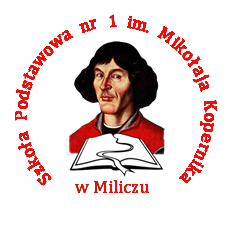 STATUTSzkoły Podstawowej nr 1 im. Mikołaja Kopernika 
w MiliczuSPIS TREŚCIROZDZIAŁ 1.  INFORMACJE O PLACÓWCE .........................................................................................................  4Misja szkoły, wizja szkoły, model absolwenta .............................................................................................................  4ROZDZIAŁ 2 CELE I ZADANIA SZKOŁY ORAZ SPOSOBY ICH REALIZACJI …............................................  6Bezpieczeństwo w szkole ..............................................................................................................................................  9Pomoc psychologiczno-pedagogiczna ........................................................................................................................  11Gospodarowanie podręcznikami, materiałami edukacyjnymi oraz materiałami ćwiczeniowymi w szkole ............... 15 Organizacja nauczania, wychowania i opieki uczniów niepełnosprawnych i niedostosowanych społecznie ...........   16Nauczanie  indywidualne ..............................................................................................................................................19Indywidualny tok nauki, indywidualny program nauki …............................................................................................20ROZDZIAŁ 3 ORGANY SZKOŁY .............................................................................................................................21Dyrektor Szkoły ............................................................................................................................................................22Rada Pedagogiczna .......................................................................................................................................................23Rada  Rodziców ............................................................................................................................................................25Samorząd Uczniowski ..................................................................................................................................................26Zasady współpracy  i rozstrzyganie sporów pomiędzy organami szkoły .....................................................................27ROZDZIAŁ 4 ORGANIZACJA PRACY SZKOŁY ...................................................................................................27Podstawowe formy działalności dydaktyczno-wychowawczej ....................................................................................29Doradztwo zawodowe ...................................................................................................................................................30Świetlica szkolna ..........................................................................................................................................................31Biblioteka szkolna .........................................................................................................................................................31Tworzenie stanowisk kierowniczych ............................................................................................................................33Organizacja i formy współdziałania szkoły z rodzicami w zakresie nauczania, wychowania i profilaktyki …...........33Organizacja wolontariatu …..........................................................................................................................................34ROZDZIAŁ 5 ZAKRES ZADAŃ NAUCZYCIELI ORAZ INNYCH PRACOWNIKÓW SZKOŁY …...................37Zadania nauczyciela ......................................................................................................................................................37Zadania wychowawcy klasy .........................................................................................................................................38 Zadania zespołów przedmiotowych ..............................................................................................................................39Zadania nauczyciela-bibliotekarza.................................................................................................................................40Zadania pedagoga szkolnego ........................................................................................................................................41Zadania logopedy szkolnego .........................................................................................................................................42ROZDZIAŁ 6 UCZNIOWIE SZKOŁY........................................................................................................................42Prawa i obowiązki ucznia .............................................................................................................................................42Obowiązek szkolny .......................................................................................................................................................43Zasady korzystania przez uczniów na terenie szkoły z telefonów komórkowych i innych urządzeń elektronicznych..............................................................................................................................................................44Rozwiązywanie spraw konfliktowych...........................................................................................................................45Nagrody i kary...............................................................................................................................................................45Wizerunek ucznia/uczennicy ........................................................................................................................................46ROZDZIAŁ 7  SZCZEGÓŁOWE WARUNKI I SPOSÓB OCENIANIA WEWNĄTRZSZKOLNEGO 
UCZNIÓW .................................................................................................................................................................  47Pisemne prace kontrolne – tryb i zasady  ..................................................................................................................  49Uzupełnianie różnic programowych .............................................................................................................................50Dostosowanie wymagań programowych ......................................................................................................................51Tryb oceniania i skala ocen - ocenianie bieżące – klasy 4-8.........................................................................................52Ocenianie bieżące – klasy 1-3 .......................................................................................................................................52Kryteria poszczególnych ocen – klasy 4 – 8 ...............................................................................................................57Kryteria poszczególnych ocen – klasy 1 – 3 ...............................................................................................................58Ocenianie prac pisemnych – klasy 4 -8 ........................................................................................................................60Ocenianie aktywności ...................................................................................................................................................61Poprawa ocen klasyfikacyjnych ....................................................................................................................................62Ocena zachowania w klasach 4 – 8 ...............................................................................................................................63Poprawa na wyższą niż przewidywana oceny z zachowania .......................................................................................65Szczegółowe kryteria ocen zachowania w klasach 4- 8 ...............................................................................................66Dodatkowe kryteria oceny zachowania ........................................................................................................................70Ocena zachowania w klasach 1 –3 …............................................................................................................................70Klasyfikacja śródroczna i roczna...................................................................................................................................73Promocja / promocja z  wyróżnieniem / promocja warunkowa ....................................................................................75Egzamin klasyfikacyjny.................................................................................................................................................78Egzamin poprawkowy....................................................................................................................................................81ROZDZIAŁ 8 POSTANOWIENIA KOŃCOWE ....................................................................................................82ROZDZIAŁ 1INFORMACJE O PLACÓWCE § 1 Informacje ogólne o Szkole Podstawowej nr 1 im. Mikołaja Kopernika w MiliczuSzkoła Podstawowa nr 1 im. Mikołaja Kopernika w Miliczu jest publiczną szkołą podstawową.Siedzibą szkoły są budynki przy ul. Armii Krajowej 7. Szkoła nosi numer 1. Szkoła nosi imię Mikołaja KopernikaPełna nazwa szkoły brzmi – Szkoła Podstawowa nr 1 im. Mikołaja Kopernika w Miliczu i jest używana w pełnym brzmieniu. Szkołę prowadzi Gmina Milicz. Organem sprawującym nadzór pedagogiczny nad szkołą jest Kurator Oświaty 
we Wrocławiu§ 2Szkoła jest jednostką budżetową.Szczegółowe zasady finansowania Szkoły oraz prowadzenia gospodarki finansowej określają odrębne przepisy.§ 3Czas trwania nauki w Szkole jest określony ramowym planem nauczania i trwa osiem lat.§ 4Szkoła może, za zgodą Burmistrza Gminy, prowadzić klasy o zwiększonej liczbie godzin 
z przedmiotów: informatyka, języki obce, wychowanie fizyczne. § 5Misja szkoły, wizja szkoły, model absolwentaNasza Szkoła: 1) to holistyczne spojrzenie na dziecko-człowieka; 2) to placówka nowoczesna, multimedialna, wykorzystująca IT w procesie edukacyjnym; 3) znana jest w środowisku jako placówka oferująca usługi edukacyjne na wysokim poziomie jakości; 4) kształci w dziecku potrzebę wyrażania siebie, swojej osobowości i indywidualności w świecie; 5) jest wspólnotą uczniów, rodziców i nauczycieli; 6) umożliwia uczniom wszechstronny rozwój, stwarza warunki do nauki wszystkim, bez względu na ich możliwości psychiczne i fizyczne; 7) kształci potrzebę aktywnego spędzania wolnego czasu, właściwego odżywia się i mówiąca stanowczo NIE wszelkim uzależnieniom; 8) pracuje w życzliwej i bezpiecznej atmosferze opartej na kulturze osobistej nauczycieli, uczniów i rodziców, wzajemnym szacunku, akceptacji, pomocy i współdziałaniu; 9) to kadra tworząca zespół osób nastawionych innowacyjnie wobec przyjętych założeń, chętnych do doskonalenia kwalifikacji zawodowych; 10) aktywnie włącza się do działań na rzecz społeczności lokalnej, działań charytatywnych i dla drugiego człowieka; 11) współpracuje ze szkołami z innych krajów; 12) to uczniowie i absolwenci odnoszący sukcesy w różnych dziedzinach nauki, kultury i sportu. 13) to uczniowie i absolwenci dobrze wychowani, godnie reprezentujący rodzinę, szkołę, Ojczyznę. § 6Model absolwenta 1. Absolwent szkoły podstawowej: Po ukończeniu szkoły uczeń powinien: 1) umieć odnaleźć się pod każdym względem na kolejnym etapie edukacyjnym; 2) mieć poczucie wartości i indywidualności; 3) być otwarty na postęp technologiczno – cywilizacyjny; 4) umieć samodzielnie zdobywać informacje z różnych źródeł; 5) rozumieć informacje podane różnymi sposobami; 6) wykorzystywać nabytą wiedzę i umiejętności w różnych sytuacjach; 7) umieć współpracować i współdziałać w grupie; 8) znać i stosować zasady dobrego wychowania; 9) być tolerancyjnym, jednak wykazywać postawy asertywne; 10) posiadać umiejętności dokonywania samooceny oraz konstruktywnej krytyki; 11) być wrażliwym na problemy społeczne (posiąść umiejętność/dar pomagania innym) 
i ekologiczne; 12) znać tradycje swojego kraju, środowiska, mieć szacunek dla odrębnych tradycji i obyczajów; 13) umieć określić swoje zainteresowania, możliwości i preferencje w kierunku dalszego kształceniu; 14) znać i rozumieć rolę i znaczenie integracji w świeci oraz powiązania kultury polskiej z innymi kulturami oraz umieć krytycznie je oceniać. ROZDZIAŁ 2CELE I ZADANIA SZKOŁY ORAZ SPOSOBY ICH REALIZACJI§ 7Cele i zadania szkoły1. Szkoła realizuje cele i zadania określone w: Ustawie Prawo oświatowe, Ustawie Przepisy wprowadzające ustawę – Prawo oświatowe, Ustawie o systemie oświaty oraz przepisach wydanych na jej podstawie, a także zawarte w Programie Wychowawczo-Profilaktycznym – dostosowanym do potrzeb rozwojowych uczniów oraz potrzeb danego środowiska. 2. Głównymi celami szkoły jest:1) umożliwia uczniom zdobycie wiedzy i umiejętności niezbędnych do funkcjonowania 
w społeczeństwie i w warunkach rozwijającej się cywilizacji potwierdzonych uzyskaniem świadectwa ukończenia Szkoły Podstawowej,2) prowadzenie kształcenia i wychowania służącego rozwijaniu u uczniów poczucia odpowiedzialności, miłości ojczyzny oraz poszanowania dla polskiego dziedzictwa kulturowego,przy jednoczesnym otwarciu na wartości kultur Europy i świata;3) zapewnienie każdemu uczniowi warunków niezbędnych do jego rozwoju;4) dbałość o wszechstronny rozwój każdego ucznia;5) realizacja prawa do nauki obywateli zagwarantowana w art. 70 Konstytucji RP, na zasadachokreślonych w statucie i stosownie do formy organizacyjnej szkoły oraz prawa dzieci i młodzieżydo wychowania i opieki odpowiednich do wieku i osiągniętego rozwoju;6) realizowanie programu nauczania skoncentrowanego na dziecku, na jego indywidualnymtempie rozwoju i możliwościach uczenia się;7) respektowanie trójpodmiotowości oddziaływań wychowawczych i kształcących: uczeń –szkoła – dom rodzinny;8) rozwijanie predyspozycji i zdolności poznawczych dziecka;9) kształtowanie u dziecka pozytywnego stosunku do nauki oraz rozwijanie ciekawościw poznawaniu otaczającego świata i w dążeniu do prawdy;10) poszanowanie godności dziecka; zapewnienie dziecku przyjaznych, bezpiecznych i zdrowychwarunków do nauki i zabawy, działania indywidualnego i zespołowego, rozwijania samodzielności oraz odpowiedzialności za siebie i najbliższe otoczenie, ekspresji plastycznej, muzycznej i ruchowej, aktywności badawczej, a także działalności twórczej;11) wyposażenie dziecka w umiejętność czytania i pisania, w wiadomości i sprawności matematyczne potrzebne w sytuacjach życiowych i szkolnych oraz przy rozwiązywaniu problemów; 12) dbałość o to, aby dziecko mogło nabywać wiedzę i umiejętności potrzebne do rozumienia świata, w tym zagwarantowanie mu dostępu do różnych źródeł informacji i możliwości korzystania z nich;13) sprzyjanie rozwojowi cech osobowości dziecka koniecznych do aktywnego i etycznego uczestnictwa w życiu społecznym.3. Głównymi zadaniami szkoły jest:1) ułatwienie uczniom klasy ósmej dokonanie wyboru dalszego kierunku kształcenia,2) kształtowanie postaw sprzyjających realizowaniu wychowawczych celów i zasad określonych 
w przepisach oświatowych oraz szkolnym programie wychowawczo-profilaktycznym stosownie do warunków i wieku uczniów,3) sprawowanie opieki nad uczniami, odpowiednio do ich potrzeb oraz możliwości Szkoły,4) umożliwienie uczniom podtrzymywania poczucia tożsamości narodowej, etnicznej, językowej 
i religijnej, a w szczególności: naukę języka oraz własnej historii i kultury w duchu tolerancji
 i wrażliwości słowa i sumienia,5) tworzenie warunków do rozwijania zainteresowań uczniów przez organizowanie kół zainteresowań, edukacji kulturalnej i sportowej, konkursów przedmiotowych i innych,6) ułatwienie działalności organizacjom młodzieżowym wspomagającym proces wychowawczy,7) organizowanie opieki nad uczniami niepełnosprawnymi, poprzez:a) kierowanie ich do oddziałów integracyjnych,b) organizowanie nauczania indywidualnego,c) organizowanie kształcenia specjalnego8) określenie form opieki i pomocy uczniom, którym z przyczyn rozwojowych, rodzinnych lub losowych, potrzebna jest pomoc  i wsparcie:a) udzielanie pomocy materialnej w miarę posiadanych środków finansowych uczniom będącym w trudnej sytuacji finansowejb) przeciwdziała przejawom patologii społecznej,9) zapewnienie oddziałowi klasowemu opieki wychowawcy.§ 81. Realizując działania, Szkoła współpracuje z:1) policją,2) sądem,3) pogotowiem opiekuńczym,4) opieką społeczną,5) PCK i innymi instytucjami i organizacjami.§ 9Działalność edukacyjna Szkoły jest określona przez:1) Szkolny Zestaw Programów Nauczania, 2) Program Wychowawczo-Profilaktyczny obejmujący wszystkie treści i działania o charakterze wychowawczym i profilaktycznym dostosowany do wieku uczniów i potrzeb; dostosowany do potrzeb rozwojowych uczniów oraz potrzeb danego środowiska.§ 10Szkoła systematycznie diagnozuje osiągnięcia uczniów, realizację zadań wykonywanych przez pracowników szkoły i wyciąga wnioski z realizacji celów i zadań Szkoły. § 11Proces wychowawczy1. Proces wychowawczy prowadzony jest w szkole zgodnie z Programem Wychowawczo - Profilaktycznym. 2. Program Wychowawczo-Profilaktyczny opracowuje zespół składający się z nauczycieli wskazanych przez dyrektora szkoły, pedagoga szkolnego, a następnie przedstawiany Radzie Rodziców.3. Program Wychowawczo-Profilaktyczny opracowuje się po dokonanej diagnozie sytuacji wychowawczej w szkole, zdiagnozowaniu potrzeb uczniów i rodziców na cykl edukacyjny, 
z uwzględnieniem dojrzałości psychofizycznej uczniów. 4. Wychowawcy klas na każdy rok szkolny opracowują plany pracy wychowawczej, 
z uwzględnieniem treści Programu Wychowawczo-Profilaktycznego i przedstawiają je na zebraniach rodziców. 5. Dyrektor powierza każdy oddział szczególnej opiece wychowawczej jednemu z nauczycieli uczącemu w tym oddziale, zwanemu dalej: „wychowawcą”,6. Dla zapewnienia ciągłości pracy wychowawczej i jej skuteczności wskazane jest, by wychowawca prowadził swój oddział przez cały cykl nauczania.  7. W uzasadnionych przypadkach, na wniosek rodziców, Rady Pedagogicznej lub własny, dyrektor może odwołać wychowawcę klasy zgodnie z obowiązującymi procedurami § 12Profilaktyka1. Szkoła prowadzi szeroką działalność z zakresu profilaktyki poprzez: 1) realizację przyjętego w Szkole Programu Wychowawczo-Profilaktycznego; 2) rozpoznawanie i analizowanie indywidualnych potrzeb i problemów uczniów; 3) realizację określonej tematyki na godzinach do dyspozycji wychowawcy np. we współpracy z lekarzami, wolontariuszami organizacji działających na rzecz dziecka i rodziny; 4) działania opiekuńcze wychowawcy klasy, w tym rozpoznawanie relacji między rówieśnikami; 5) promocję zdrowia, zasad poprawnego żywienia; 6) prowadzenie profilaktyki stomatologicznej; 7) prowadzenie profilaktyki uzależnień. § 13Bezpieczeństwo w szkoleSzkoła zapewnia uczniom pełne bezpieczeństwo w czasie zajęć organizowanych przez szkołę, poprzez: 1) pełnienie dyżurów nauczycieli, w tym dyżurów nauczycieli wychowawców świetlicy szkolnej2) opracowanie planu lekcji, który uwzględnia: równomierne rozłożenie zajęć w poszczególnych dniach, różnorodność zajęć w każdym dniu, niełączenie w kilkugodzinne jednostki zajęć z tego samego przedmiotu, z wyłączeniem przedmiotów, których program tego wymaga; 3) przestrzeganie liczebności grup uczniowskich na przedmiotach wymagających podziału na grupy; 4) obciążanie uczniów pracą domową zgodnie z zasadami higieny 5) umożliwienie pozostawiania w szkole wyposażenia dydaktycznego ucznia (szafki)6) prowadzenie zajęć z wychowania komunikacyjnego, 7) umieszczenie w widocznym miejscu planu ewakuacji i oznaczenie dróg ewakuacyjnych w sposób wyraźny i trwały; 8) ogrodzenie terenu szkoły; 9) dostosowanie mebli, krzeseł, szafek do warunków antropometrycznych uczniów, w tym uczniów niepełnosprawnych; 10) zapewnianie odpowiedniej liczby opiekunów nad uczniami uczestniczącymi w imprezach i wycieczkach poza teren szkoły; 11) przeszkolenie nauczycieli w zakresie udzielania pierwszej pomocy i BHP,12) współpracę pracowników szkoły w szczególności ze służbą zdrowia i Policją w sytuacjach wymagających interwencji zgodnie z procedurami zawartymi w programie wychowawczo- profilaktycznym szkoły. § 14Koordynator ds. bezpieczeństwa1. W szkole powołano koordynatora do spraw bezpieczeństwa. 2. Do zadań koordynatora należy: 1) integrowanie planowanych działań wszystkich podmiotów szkoły (nauczycieli, uczniów, rodziców) w zakresie poprawy bezpieczeństwa w szkole; 2) popularyzowanie zasad bezpieczeństwa wśród uczniów;3) opracowywanie procedur postępowania w sytuacjach zagrożenia bezpieczeństwa oraz zapoznawanie z nimi nauczycieli i uczniów; 4) podejmowanie działań w sytuacjach kryzysowych. § 15Pracownicy szkoły, w tym pracownicy administracji i obsługi w czasie wykonywania swoich zadań zawodowych są zobowiązani kierować się dobrem ucznia i troszczyć się o jego bezpieczny pobyt w szkole. § 16Pomoc psychologiczno-pedagogiczna1. Szkoła organizuje i udziela pomocy psychologiczno-pedagogicznej uczniom, ich rodzicom oraz nauczycielom.2. Korzystanie z pomocy psychologiczno-pedagogicznej jest dobrowolne i nieodpłatne.3. Pomoc psychologiczno-pedagogiczna udzielana uczniowi polega na rozpoznawaniu 
i  zaspakajaniu jego indywidualnych potrzeb rozwojowych i edukacyjnych oraz rozpoznawaniu indywidualnych możliwości psychofizycznych dziecka wynikających w szczególności:1) z niepełnosprawności,2) z niedostosowania społecznego,3) z zagrożenia niedostosowaniem społecznym,4) z zaburzeń zachowania i emocji;5) ze szczególnych uzdolnień,6) ze specyficznych trudności w uczeniu się,7) z deficytów kompetencji i zaburzeń sprawności językowych,8) z choroby przewlekłej,8) z sytuacji kryzysowych lub traumatycznych,9) z niepowodzeń edukacyjnych,10) z zaniedbań środowiskowych związanych z sytuacją bytową ucznia i jego rodziny, sposobem spędzania czasu wolnego i kontaktami środowiskowymi,11) z trudności adaptacyjnych związanych z różnicami kulturowymi lub ze zmianą środowiska edukacyjnego, w tym związanych z wcześniejszym kształceniem za granicą.4. Pomoc psychologiczno-pedagogiczna udzielana rodzicom uczniów i nauczycielom polega na wspieraniu rodziców oraz nauczycieli w rozwiązywaniu problemów wychowawczych 
i dydaktycznych oraz rozwijaniu ich umiejętności wychowawczych w celu zwiększania efektywności pomocy psychologiczno-pedagogicznej.5. Pomocy psychologiczno-pedagogicznej udzielają uczniom: 1) nauczyciele w bieżącej pracy z uczniem;2) specjaliści wykonujący w szkole zadania z zakresu pomocy psychologiczno- pedagogicznej,w szczególności:a) pedagog szkolny,b) logopeda,c) socjoterapeuta d) terapeuta pedagogicznye) inni specjaliści§ 171. Organizacja i udzielanie pomocy psychologiczno-pedagogicznej odbywa się we współpracy z:1) rodzicami uczniów,2) poradniami psychologiczno-pedagogicznymi, w tym specjalistycznymi,3) placówkami doskonalenia nauczycieli,4) innymi szkołami i placówkami,5) organizacjami pozarządowymi oraz instytucjami działającymi na rzecz rodziny i dzieci.2. Pomoc psychologiczno-pedagogiczna udzielana jest z inicjatywy 1) ucznia,2) rodziców ucznia,3) nauczyciela, wychowawcy lub specjalisty prowadzącego zajęcia z uczniem,4) poradni psychologiczno-pedagogicznej, w tym specjalistycznej,5) dyrektora6) kuratora sądowego7) pracownika socjalnego8) asystenta rodziny9) pielęgniarki szkolnej§ 18Rola wychowawcy 1. Wychowawca informuje innych nauczycieli i specjalistów uczących o potrzebie objęcia ucznia pomocą w trakcie bieżącej pracy z uczniem.2. Wychowawcy klas planują i koordynują udzielanie uczniowi pomocy psychologiczno-pedagogicznej, w tym ustalają formy udzielania tej pomocy, okres ich udzielania oraz wymiar godzin.3. Wychowawca klasy, planując udzielanie uczniowi pomocy psychologiczno-pedagogicznej, współpracuje z rodzicami ucznia lub pełnoletnim uczniem oraz – w zależności od potrzeb z innymi nauczycielami, specjalistami prowadzącymi zajęcia z uczniem oraz z instytucjami wspierającymi, np. poradnią.§ 19Formy pomoc psychologiczno-pedagogicznej1. Pomoc psychologiczno–pedagogiczna w szkole jest realizowana przez każdego nauczyciela 
w bieżącej pracy z uczniem. Polega ona w szczególności na:1) dostosowaniu wymagań edukacyjnych do możliwości psychofizycznych ucznia i jego potrzeb;2) rozpoznawaniu sposobu uczenia się ucznia i stosowanie skutecznej metodyki nauczania;3) indywidualizacji pracy na zajęciach obowiązkowych i dodatkowych;4) dostosowanie warunków nauki do potrzeb psychofizycznych ucznia;2. Pomoc psychologiczno–pedagogiczna świadczona jest również w formach zorganizowanych.3. Są to:1) klasy terapeutyczne,2) zajęcia rozwijające uzdolnienia,3) zajęcia rozwijające umiejętność uczenia się;4) zajęcia dydaktyczno-wyrównawcze,5) zajęcia specjalistyczne: a) korekcyjno-kompensacyjne,  b) logopedyczne, c) rozwijające kompetencje emocjonalno-społeczne (socjoterapeutyczne), d) rewalidacyjnee)  i inne zajęcia o charakterze terapeutycznym,6) zajęcia związane z wyborem kierunku kształcenia i zawodu oraz planowaniem kształcenia 
i kariery zawodowej 7) porady i konsultacje8) warsztaty9) zajęcia mające charakter zindywidualizowanej ścieżki kształcenia.4. Zajęcia specjalistyczne1) Zajęcia korekcyjno-kompensacyjne organizowane są dla uczniów z zaburzeniami 
i odchyleniami rozwojowymi lub specyficznymi trudnościami w uczeniu się. Liczba uczestników tych zajęć wynosi do 5.2) Zajęcia logopedyczne organizowane są dla uczniów z deficytem kompetencji i zaburzeniami sprawności językowych,. Liczba uczestników tych zajęć wynosi do 4.3) Zajęcia socjoterapeutyczne oraz inne zajęcia terapeutyczne organizowane są dla uczniów 
z dysfunkcjami i zaburzeniami utrudniającymi funkcjonowanie społeczne. Liczba uczestników tych zajęć wynosi do 10.4) Zajęcia rewalidacyjne organizowane są dla uczniów posiadających aktualne orzeczenia 
o potrzebie kształcenia specjalnego.5) Zindywidualizowana ścieżka kształcenia jest organizowana dla uczniów, którzy mogą uczęszczać do szkoły, ale ze względu na trudności w funkcjonowaniu wynikające w szczególności ze stanu zdrowia, nie mogą realizować wszystkich zajęć edukacyjnych wspólnie z oddziałem szkolnym i wymagają dostosowania organizacji i procesu nauczania do ich specjalnych potrzeb edukacyjnych.§ 20Organizacja współdziałania z poradniami psychologiczno-pedagogicznymi oraz innymi instytucjami świadczącymi poradnictwo i specjalistyczną pomoc dzieciom i rodzicom1. Szkoła udziela uczniom i rodzicom pomocy psychologiczno-pedagogicznej przy współudziale poradni:1) na wniosek rodziców kieruje na badania psychologiczne i pedagogiczne uczniów:a) z trudnościami dydaktycznymi i wychowawczymi,b) przejawiającymi szczególne talenty i uzdolnienia,2) wypełnia zalecenia zawarte w opiniach psychologicznych i pedagogicznych;3) indywidualizuje pracę, ocenianie i wymagania wobec dzieci według zaleceń poradni,4) na podstawie orzeczeń poradni dyrektor, po zasięgnięciu opinii Rady Pedagogicznej i za zgodą organu prowadzącego, może zezwolić na indywidualny program lub tok nauki oraz na nauczanie indywidualne – w miarę posiadanych środków finansowych;5) nauczyciele, rodzice i uczniowie mogą korzystać z porad psychologów i pedagogów, uczestniczyć w zajęciach warsztatowych, terapeutycznych i reedukacyjnych organizowanych na terenie poradni.2. Szkoła w miarę możliwości wspomaga rodzinę w sytuacjach trudnych i kryzysowych korzystając z działalności Ośrodka Pomocy Społecznej i Powiatowego Centrum Pomocy Rodzinie:1) zgłasza rodziny wymagające pomocy finansowej i dożywiania dzieci,2) zwraca się z prośbą o pomoc psychoprofilaktyczną dla rodzin,3) sygnalizuje konieczność interwencji w sytuacjach kryzysowych,4) informuje o trudnościach, z którymi borykają się rodziny zastępcze.3. W sytuacjach, w których uczniowie lub ich rodziny wchodzą w konflikty z prawem Szkoła nawiązuje współpracę z:1) inspektorem Policji ds. nieletnich;2) Sądem Rodzinnym i Nieletnich  oraz kuratorem sądowym;3) Pogotowiem Opiekuńczym;4) Schroniskami Młodzieżowymi, Szkolnymi Ośrodkami Socjoterapeutycznymi, Szkolnymi Ośrodkami Wychowawczymi, Zakładami Poprawczymi;5) innymi instytucjami i placówkami w zależności od sytuacji.§ 21Gospodarowanie podręcznikami, materiałami edukacyjnymi oraz materiałami ćwiczeniowymi w szkole1. Uczniowie szkoły mają prawo do bezpłatnego dostępu do podręczników, materiałów edukacyjnych lub materiałów ćwiczeniowych, przeznaczanych do obowiązkowych zajęć edukacyjnych z zakresu kształcenia ogólnego określonych w ramowych planach nauczania.2. Szkoła w sposób nieodpłatny wypożycza uczniom podręczniki lub materiały edukacyjne mające postać papierową lub zapewnia uczniom dostęp do podręczników lub materiałów edukacyjnych mających postać elektroniczną albo też udostępnia lub przekazuje uczniom materiały ćwiczeniowe bez obowiązku zwrotu.3. W przypadku uszkodzenia, zniszczenia lub niezwrócenia podręcznika lub materiałów edukacyjnych szkoła może żądać od rodziców odkupienia danego podręcznika4. Postępowanie z podręcznikami i materiałami edukacyjnymi w przypadkach przejścia ucznia z jednej szkoły do innej w trakcie roku szkolnego:1) uczeń odchodzący ze szkoły jest zobowiązany do zwrócenia wypożyczonych podręczników do biblioteki najpóźniej w dniu przerwania nauki. Zwrócone podręczniki i materiały edukacyjne stają się własnością organu prowadzącego;2) w przypadku zmiany szkoły przez ucznia niepełnosprawnego, który został wyposażony w podręczniki i materiały edukacyjne dostosowane do jego potrzeb i możliwości psychofizycznych, uczeń nie zwraca ich do biblioteki szkolnej i na ich podstawie kontynuuje naukę w nowej placówce. Szkoła wraz z wydaniem arkusza ocen przekazuje szkole protokół zdawczo- odbiorczy, do której uczeń został przyjęty5. Szczegółowe warunki korzystania przez uczniów z podręczników lub materiałów edukacyjnych określa regulamin udostępniania podręczników bądź materiałów edukacyjnych pozytywnie zaopiniowany przez Radę Pedagogiczną§ 22Organizacja nauczania, wychowania i opieki uczniom niepełnosprawnym 
i niedostosowanym społecznie1. W szkole kształceniem specjalnym obejmuje się uczniów posiadających orzeczenie poradni psychologiczno-pedagogicznej.2. Nauczanie specjalne prowadzone jest:  w oddziale ogólnodostępnym lub klasie terapeutycznej; § 23Szkoła zapewnia uczniom niepełnosprawnym, zagrożonym niedostosowaniem społecznym 
i niedostosowanym społecznie: 1) realizację zaleceń zawartych w orzeczeniu poradni psychologiczno-pedagogicznej; 2) odpowiednie warunki do pobytu w szkole oraz w miarę możliwości sprzęt specjalistyczny 
i środki dydaktyczne; 3) realizację programów nauczania dostosowanych do indywidualnych potrzeb edukacyjnych 
i możliwości psychofizycznych ucznia; 4) zajęcia rewalidacyjne, stosownie do potrzeb; 5) integrację ze środowiskiem rówieśniczym. § 241. Dyrektor szkoły, na wniosek rodziców oraz na podstawie orzeczenia poradni psychologiczno–pedagogicznej, w tym specjalistycznej, zwalnia ucznia z wadą słuchu lub z głęboką dysleksją rozwojową, z afazją, ze sprzężonymi niepełnosprawnościami lub autyzmem z nauki drugiego języka obcego do końca danego etapu edukacyjnego. 2. Dyrektor szkoły zwalnia ucznia z orzeczeniem o potrzebie kształcenia specjalnego z drugiego języka obcego na podstawie tego orzeczenia do zakończenia cyklu edukacyjnego. 3. W przypadku zwolnienia ucznia z nauki drugiego języka obcego w dokumentacji przebiegu nauczania  zamiast oceny klasyfikacyjnej wpisuje się „zwolniony”.§ 25 Uczniowi niepełnosprawnemu szkoła organizuje zajęcia rewalidacyjne zgodnie z zaleceniami poradni psychologiczno–pedagogicznej. § 26 W szkole organizowane są zajęcia w zakresie: 1) rewalidacji2) korekcji wad postawy (gimnastyka korekcyjna); 3) logopedii;4) korekcyjno–kompensacyjne5) inne, które wynikają z konieczności realizacji zaleceń zawartych w orzeczeniu poradni pp., jeśli Szkoła jest w stanie je zrealizować. § 27 W szkole, za zgodą organu prowadzącego, można zatrudniać dodatkowo nauczycieli posiadających kwalifikacje w zakresie pedagogiki specjalnej w celu współorganizowania kształcenia uczniów niepełnosprawnych, niedostosowanych społecznie oraz zagrożonych niedostosowaniem społecznym. § 281. W przypadku przeprowadzania sprawdzianu/egzaminu w ostatnim roku nauki w szkole podstawowej - uczniowie lub absolwenci niepełnosprawni przystępują do egzaminu/sprawdzianu w warunkach i formie dostosowanych do rodzaju ich niepełnosprawności, a uczniowie lub absolwenci niedostosowani społecznie lub zagrożeni niedostosowaniem społecznym - w warunkach dostosowanych do ich indywidualnych potrzeb rozwojowych i edukacyjnych oraz możliwości psychofizycznych, na podstawie orzeczenia o potrzebie kształcenia specjalnego.§ 29Uczeń niepełnosprawny ma prawo do korzystania z wszelkich form pomocy psychologiczno–pedagogicznej organizowanej w szkole.§ 30Zespół ds. pomocy psychologiczno-pedagogicznej1. W szkole powołuje się Zespół ds. pomocy psychologiczno–pedagogicznej dla uczniówposiadających orzeczenie o potrzebie kształcenia specjalnego lub orzeczenie o niedostosowaniu społecznym lub uczniów zagrożonych niedostosowaniem społecznym, zwany dalej Zespołem 2. W skład zespołu wchodzą: wychowawca oddziału jako przewodniczący zespołu, pedagog szkolny oraz nauczyciele specjaliści i inni nauczyciele.3. Zebrania zespołu odbywają się w miarę potrzeb. Zerania zwołuje wychowawca oddziału, co najmniej z jednotygodniowym wyprzedzeniem. 4. W spotkaniach zespołu mogą uczestniczyć: 1) na wniosek dyrektora szkoły – przedstawiciel poradni psychologiczno-pedagogicznej; 2) na wniosek lub za zgodą rodziców ucznia – lekarz, psycholog, pedagog, logopeda lub inny specjalista.  5. Osoby zaproszone do udziału w posiedzeniu zespołu, a niezatrudnione w szkole są zobowiązane udokumentować swoje kwalifikacje zawodowe oraz złożyć oświadczenie o obowiązku ochrony danych osobowych ucznia, w tym danych wrażliwych. 6. W przypadku braków w powyższych dokumentach osoba zgłoszona do udziału w posiedzeniu zespołu przez rodziców lub pełnoletniego ucznia nie może uczestniczyć w pracach zespołu. 7. Dla uczniów, o których mowa w ust. 1, zespół na podstawie orzeczenia opracowuje Indywidualny Program Edukacyjno–Terapeutyczny na okres wskazany w orzeczeniu. 8. Zespół opracowuje program po dokonaniu wielospecjalistycznej oceny poziomu funkcjonowania ucznia, we współpracy, w zależności od potrzeb, z poradnią psychologiczno-pedagogiczną i inną specjalistyczną. § 31Indywidualny Program Edukacyjno-Terapeutyczny (IPET) zawiera: 1) zakres i sposób dostosowania wymagań edukacyjnych wynikających z programu nauczania do indywidualnych potrzeb rozwojowych i edukacyjnych oraz możliwości psychofizycznych ucznia wraz z określeniem metod i form pracy z uczniem; 2) rodzaj i zakres zintegrowanych działań nauczycieli i specjalistów prowadzących zajęcia 
z uczniem, z tym, że w przypadku: a) ucznia niepełnosprawnego — zakres działań o charakterze rewalidacyjnym, b) ucznia niedostosowanego społecznie — zakres działań o charakterze resocjalizacyjnym, c) ucznia zagrożonego niedostosowaniem społecznym — zakres działań o charakterze socjoterapeutycznym, 3) formy, sposoby i okres udzielania uczniowi pomocy psychologiczno-pedagogicznej oraz wymiar godzin, w którym poszczególne formy pomocy będą realizowane, ustalone przez dyrektora szkoły zgodnie z przepisami; 4) działania wspierające rodziców ucznia oraz, w zależności od potrzeb, zakres współdziałania z poradniami psychologiczno–pedagogicznymi, w tym poradniami specjalistycznymi, placówkami doskonalenia nauczycieli, organizacjami pozarządowymi oraz innymi instytucjami działającymi na rzecz rodziny, dzieci i młodzieży, 5) zajęcia rewalidacyjne, resocjalizacyjne i socjoterapeutyczne oraz inne zajęcia odpowiednie ze względu na indywidualne potrzeby rozwojowe i edukacyjne oraz możliwości psychofizyczne ucznia, § 321. Rodzice ucznia mogą uczestniczyć w opracowaniu Indywidualnego Programu Edukacyjno–Terapeutycznego oraz dokonywaniu okresowej wielospecjalistycznej oceny poziomu funkcjonowania ucznia oraz na własny wniosek otrzymać kopię programu. 2. W przypadku nieobecności rodziców na posiedzeniu Zespołu, rodzice są niezwłocznie pisemnie zawiadamiani o ustalonych dla dziecka formach, okresie udzielania pomocy psychologiczno–pedagogicznej oraz wymiarze godzin, w których poszczególne formy będą realizowane. 3. Nauczyciele pracujący z uczniem, dla którego został opracowany Indywidualny Program Edukacyjno–Terapeutyczny mają obowiązek znać jego treść oraz stosować się do zaleceń zawartych w nim. § 33Nauczanie indywidualne1. Uczniów, którym stan zdrowia uniemożliwia lub znacznie utrudnia uczęszczanie do szkoły obejmuje się indywidualnym nauczaniem. 2. Indywidualne nauczanie organizuje dyrektor szkoły na wniosek rodziców (prawnych opiekunów) i na podstawie orzeczenia wydanego przez zespół orzekający w publicznej Poradni Psychologiczno–Pedagogicznej, w tym poradni specjalistycznej. 2. Dyrektor organizuje indywidualne nauczanie w sposób zapewniający wykonanie określonych w orzeczeniu zaleceń dotyczących warunków realizacji potrzeb edukacyjnych ucznia. 3. Zajęcia indywidualnego nauczania przydziela dyrektor nauczycielom zatrudnionym 
w placówce, zgodnie z posiadanymi kwalifikacjami. 4. W uzasadnionych przypadkach dyrektor może powierzyć prowadzenie zajęć indywidualnego nauczania nauczycielowi zatrudnionemu spoza placówki. Może to nastąpić w sytuacji braku nauczyciela do nauczania odpowiedniej edukacji, znacznej odległości miejsca prowadzenia zajęć od siedziby szkoły lub w związku z trudnościami dojazdu nauczyciela na zajęcia. 5. Zajęcia indywidualnego nauczania prowadzi się w miejscu pobytu ucznia oraz zgodnie ze wskazaniami w orzeczeniu. 6. W przypadku, gdy w orzeczeniu wskazano możliwość prowadzenia zajęć indywidualnego nauczania w odrębnym pomieszczeniu w szkole, dyrektor realizuje to zalecenie pod warunkiemspełnienia łącznie dwóch warunków:1) w orzeczeniu wskazano taką możliwość;2) szkoła dysponuje pomieszczeniami na prowadzenie indywidualnych zajęć.7. W indywidualnym nauczaniu realizuje się treści wynikające z podstawy kształcenia ogólnego dostosowane do potrzeb i możliwości psychofizycznych ucznia, a także miejsca, w których zajęcia są organizowane.8. Dzienniki indywidualnego nauczania zakłada się i prowadzi odrębnie dla każdego ucznia 9. Na podstawie orzeczenia, dyrektor ustala zakres, miejsce i czas prowadzenia zajęć indywidualnego nauczania oraz na zasadach określonych w statucie szkoły, formy i zakres pomocy psychologiczno-pedagogicznej. Zajęcia organizowane w ramach pomocy psychologiczno-pedagogicznej nie wchodzą w wymiar godzin indywidualnego nauczania.10. Uczniom objętym indywidualnym nauczaniem, którym stan zdrowia znacznie utrudnia uczęszczanie do szkoły, w celu ich integracji ze środowiskiem i zapewnienia im pełnego osobowego rozwoju, dyrektor w miarę posiadanych możliwości i uwzględniając zalecenia zawarte w orzeczeniu oraz aktualny stan zdrowia ucznia umożliwia udział w zajęciach rozwijających zainteresowania i uzdolnienia, uroczystościach i imprezach szkolnych.§ 34Indywidualny tok nauki, indywidualny program nauki1. Szkoła umożliwia realizację indywidualnego toku nauki lub realizację indywidualnego programu nauki zgodnie z rozporządzeniem.2.  Uczeń ubiegający się o ITN powinien wykazać się:1) wybitnymi uzdolnieniami i zainteresowaniami z jednego, kilku lub wszystkich przedmiotów;2) oceną celującą lub bardzo dobrą z tego przedmiotu/przedmiotów) na koniec roku/semestru.3. Indywidualny tok nauki może być realizowany według programu nauczania objętego szkolnym zestawem programów nauczania lub indywidualnego programu nauki.4. Zezwolenie na indywidualny program nauki lub tok nauki może być udzielone po upływie co najmniej jednego roku nauki, a w uzasadnionych przypadkach – po śródrocznej klasyfikacji.5. Uczeń może realizować ITN w zakresie jednego, kilku lub wszystkich obowiązkowych zajęć edukacyjnych, przewidzianych w planie nauczania danej klasy.6. Uczeń objęty ITN może realizować w ciągu jednego roku szkolnego program nauczania z zakresu dwóch lub więcej klas i może być klasyfikowany i promowany w czasie całego roku szkolnego.6. Z wnioskiem o udzielenie zezwolenia na ITN mogą wystąpić:1) uczeń pełnoletni;2) rodzice (prawni opiekunowie) niepełnoletniego ucznia;3) wychowawca klasy lub nauczyciel prowadzący zajęcia edukacyjne, których dotyczy wniosek –za zgodą rodziców (prawnych opiekunów).ROZDZIAŁ 3 ORGANY SZKOŁY § 35Organy szkoły oraz ich kompetencje1.	Organami Szkoły są:1) Dyrektor Szkoły,2) Rada Pedagogiczna,3) Rada Rodziców,4) Samorząd Uczniowski.Organy Szkoły działają i podejmują decyzję w ramach swoich kompetencji, określonych 
w przepisach prawa oświatowego i niniejszym statutem, dając im możliwość swobodnego działania i podejmowania decyzji w ramach ich kompetencji.§ 36Dyrektor Szkoły1. Dyrektor jest kierownikiem zakładu pracy dla zatrudnionych w Szkole nauczycieli i pracowników nie będących nauczycielami.2. Do zadań dyrektora należy w szczególności:1) kierowanie działalnością placówki i reprezentowanie jej na zewnątrz,2) sprawowanie nadzoru pedagogicznego,3) zapewnienie bezpieczeństwa uczniom i nauczycielom w czasie zajęć organizowanych przez szkołę,4) sprawowanie opieki nad uczniami oraz stworzenie warunków harmonijnego rozwoju psychofizycznego poprzez aktywne działanie prozdrowotne,5) zapewnienie pomocy nauczycielom w realizacji ich zadań i w ich doskonaleniu zawodowym,6) realizowanie uchwał rady pedagogicznej, podjętych w ramach ich kompetencji stanowiących,7) dysponowanie środkami, określonymi w planach finansowych szkoły i ponoszenie odpowiedzialności za ich prawidłowe wykorzystanie,8) organizowanie administracyjnej, finansowej i gospodarczej obsługi szkoły,9) wykonywanie innych zadań, wynikających z przepisów szczegółowych,10) współdziałanie ze szkołami wyższymi oraz zakładami kształcenia nauczycieli 
w organizacji praktyk pedagogicznych.3.	Dyrektor w szczególności decyduje w sprawach:1) zatrudniania nauczycieli, biorąc pod uwagę najwyższe kwalifikacje merytoryczne
 i pedagogiczne kandydatów,2) zwalniania nauczycieli,3) zatrudniania i zwalniania innych pracowników gimnazjum,4) przyznawania nagród oraz wymierzania kar porządkowych nauczycielom i innym pracownikom Szkoły,5) występowania z wnioskami w sprawach odznaczeń, nagród i innych wyróżnień dla nauczycieli po zasięgnięciu opinii Rady Pedagogicznej i dla pozostałych pracowników szkoły.4. Dyrektor w wykonywaniu swoich zadań współpracuje z Radą Pedagogiczną, Radą Rodziców,  Samorządem Uczniowskim oraz organizacjami Szkoły5. Dyrektor w uzasadnionych przypadkach, może wystąpić do Kuratora Oświaty o przeniesienie ucznia objętego obowiązkiem szkolnym do innej Szkoły.6. Dyrektor może na wniosek Rady Pedagogicznej utworzyć oddziały przysposabiające do pracy oraz oddziały klas dwujęzycznych.7. Dyrektor może w drodze decyzji skreślić ucznia z listy uczniów w przypadku, gdy uczeń ukończy 18 rok życia – uchwałą Rady Pedagogicznej.8. Dyrektor jest zobowiązany uznać  świadectwo ucznia wydane za granicą jako dokument potwierdzający w Polsce odpowiedni poziom wykształcenia i musi umożliwić uczniowi przybywającemu zza granicy kontynuację nauki.9. Dyrektor nie może pobierać od rodziców opłat za przekazywanie informacji dotyczących ich dzieci (w tym np. za funkcjonujący w szkole dziennik elektroniczny).§ 37Rada Pedagogiczna1.Rada Pedagogiczna jest kolegialnym organem Szkoły realizującym zadania wynikające 
ze Statutu Szkoły. Rada w formie uchwał zatwierdza, opiniuje i wnioskuje w sprawach związanych z działalnością dydaktyczną, wychowawczą i opiekuńczą Szkoły.2. Radę tworzą wszyscy nauczyciele zatrudnieni w Szkole. W zebraniach rady lub w określonych punktach porządku mogą uczestniczyć z głosem doradczym zaproszeni przez przewodniczącego za zgodą lub na wniosek rady goście.3. Przewodniczącym Rady Pedagogicznej jest dyrektor Szkoły.4. Zebrania Rady Pedagogicznej są organizowane:1) przed rozpoczęciem roku szkolnego 2) w każdym semestrze w związku z zatwierdzaniem wyników klasyfikowania i promowania uczniów, 3) po zakończeniu roku szkolnego 4) oraz w miarę bieżących potrzeb. 5. Zebrania organizuje przewodniczący rady. 6. Zebrania mogą być również organizowane na wniosek kuratora oświaty, organów gminy, burmistrza lub co najmniej 1/3 składu osobowego rady.7. Rada Pedagogiczna zatwierdza:	1) roczne plany pracy dydaktycznej, wychowawczej i opiekuńczej Szkoły po zaopiniowaniu przez Radę Rodziców	2) wyniki klasyfikacji i promocji uczniów,	3) wnioski stałych i doraźnych komisji powołanych przez radę,	4) wnioski nauczycieli oraz osób prowadzących różne formy działań dydaktycznych 
i wychowawczych w sprawie przyznawania uczniom nagród, wyróżnień oraz udzielania kar,	5) szkolne regulaminy o charakterze wewnętrznym,	6) innowacje i eksperymenty pedagogiczne w Szkole po zaopiniowaniu ich projektów przez Radę Rodziców.8.	Rada Pedagogiczna opiniuje:	1) organizację pracy Szkoły w tym zwłaszcza – tygodniowy rozkład  zajęć lekcyjnych
 i pozalekcyjnych,	2) projekt planu finansowego Szkoły,	3) wnioski dyrektora o przyznanie nauczycielom odznaczeń, nagród i innych wyróżnień państwowych i resortowych,	4) propozycje przydziału nauczycielom czynności obowiązkowych i dodatkowych wynikających z realizacji planu pracy Szkoły.9.	Rada Pedagogiczna ma prawo do:	1) występowania z wnioskami w sprawach doskonalenia organizacji nauczania 
i wychowywania,	2) wnioskowania o zwiększenie wymiaru zajęć w ramach godzin do dyspozycji dyrektora,	3) wnioskowania o dokonanie oceny pracy nauczyciela,	4) występowania z wnioskiem do organu prowadzącego o odwołanie dyrektora lub do dyrektora o odwołanie nauczyciela z funkcji kierowniczej, jeżeli naruszają obowiązujące przepisy lub zaniedbują swoje obowiązki; 	5) podjęcia uchwały w sprawie skreślenia ucznia z listy uczniów w przypadkach:a) na wniosek strony zainteresowanej po ustaniu obowiązku szkolnegob) jeżeli uczeń jest pełnoletni (ukończy 18 lat) i nie uczęszcza do szkoły (opuści w sposób ciągły 3 miesiące nauki bez usprawiedliwienia).	6) zaopiniowania Szkolnego Zestawu Programów Nauczania przedstawionych do zatwierdzenia prze dyrektora.10. Dyrektor zobowiązany jest do:	1) realizacji uchwał Rady Pedagogicznej,	2) zapoznania rady z obowiązującymi przepisami prawa szkolnego wraz z omówieniem trybu i formy ich realizacji,	3) przedstawienia Radzie Pedagogicznej nie rzadziej niż dwa razy w roku szkolnym sprawozdania ze sprawowanego nadzoru pedagogicznego, informacji o działalności szkoły oraz realizacji uchwał rady,	4) powiadomienia wszystkich członków rady z tygodniowym wyprzedzeniem   o terminie i porządku zebrania.11.	Członek Rady Pedagogicznej jest zobowiązany do:	1) czynnego uczestnictwa we wszystkich posiedzeniach rady i jej komisjach,	2) realizowania uchwał rady,	3) nie ujawniania spraw  poruszonych na posiedzeniach rady, które mogą naruszać dobro osobiste uczniów lub ich rodziców, a także nauczycieli i   innych pracowników szkoły.12. Rada powołuje komisje stałe oraz doraźne.13. Rada obraduje na zebraniach plenarnych. Czas trwania zebrań nie powinien przekraczać dwóch godzin, a o przedłużeniu decyduje rada.14. Rada podejmuje uchwały, zwykłą większością głosów w obecności co najmniej ½ jej członków.15. Zebrania rady są protokołowane. Protokół sporządzany jest w ciągu 14 dni i udostępniany członkom rady. Członkowie rady zgłaszają uwagi przewodniczącemu, który przedstawia je na początku najbliższego posiedzenia rady.§ 38Rada Rodziców1. W Szkole działa Rada Rodziców, stanowiąca reprezentację rodziców uczniów.2. W skład Rady Rodziców wchodzą przedstawiciele rad oddziałowych (po jednym z każdego oddziału), wybranych w tajnych wyborach przez zebranie rodziców uczniów danego oddziału.3. Wybory przeprowadza się na pierwszym zebraniu rodziców w każdym roku szkolnym.4. Rada Rodziców uchwala regulamin swojej działalności, który nie może być sprzeczny ze statutem Szkoły.5. Do kompetencji Rady Rodziców  należy:1) uchwalanie w porozumieniu z Radą Pedagogiczną: programu wychowawczo-profilaktycznego Szkoły dostosowanego do potrzeb rozwojowych uczniów oraz potrzeb środowiska, 2) opiniowanie programu i harmonogramu poprawy efektywności kształcenia lub wychowania szkoły.6. Rada Rodziców może występować do Rady Pedagogicznej i dyrektora Szkoły z wnioskami  
i opiniami dotyczącymi spraw Szkoły.7. W celu wspierania działalności statutowej Szkoły Rada Rodziców może gromadzić fundusze 
z dobrowolnych składek rodziców oraz innych źródeł. 8. Zasady wydatkowania funduszy Rady Rodziców określa regulamin Rady Rodziców.§ 39Samorząd Uczniowski1. W szkole działa Samorząd Uczniowski zwany dalej samorządem.2. Samorząd tworzą uczniowie Szkoły.3. Zasady wybierania i działania samorządu określa regulamin opracowany przez ogół uczniów 4. Organy samorządu są jedynymi reprezentantami ogółu uczniów.5. Regulamin samorządu nie może być sprzeczny ze statutem Szkoły.6. Samorząd może przedstawić Radzie Pedagogicznej oraz dyrektorowi wnioski i opinie we wszystkich sprawach Szkoły w szczególności dotyczących realizacji podstawowych praw uczniów, takich jak:1) prawo do zapoznania z programem do nauczania, z jego treścią, celem i stawianymi wymaganiami,2) prawo do jawnej i umotywowanej oceny postępów w nauce i zachowaniu,3) prawo do organizacji życia szkolnego, umożliwiające zachowanie właściwych proporcji, między wysiłkiem szkolnym a możliwością rozwijania i zaspakajania własnych zainteresowań,4) prawo redagowania i wydawania gazety szkolnej,5) prawo organizowania działalności kulturalnej, oświatowej, sportowej oraz rozrywkowej, zgodnie z własnymi potrzebami i możliwościami organizacyjnymi w porozumieniu 
z dyrektorem,6) prawo wyboru nauczyciela pełniącego rolę opiekuna samorządu.§ 40Zasady współpracy  i rozstrzyganie sporów pomiędzy organami szkoły1. Organy szkoły zobowiązane są do bieżącej wymiany informacji w sprawach dotyczących życia szkolnego.2. Za bieżącą wymianę informacji o podejmowanych i planowanych działaniach lub decyzjach pomiędzy organami szkoły odpowiada dyrektor szkoły.§ 41Rozstrzyganie sporów pomiędzy organami szkoły1. Sytuacje sporne, między organami Szkoły rozstrzyga:1) między Radą Pedagogiczną a Dyrektorem w sprawach pedagogicznych – Kurator Oświaty, 
w sprawach organizacyjnych – organ prowadzący,2) między Radą Rodziców a Dyrektorem – w sprawach pedagogicznych -  Kurator Oświaty, 
w sprawach organizacyjnych – organ prowadzący.ROZDZIAŁ 4ORGANIZACJA PRACY SZKOŁY§ 421. Terminy rozpoczynania i kończenia zajęć dydaktyczno–wychowawczych, przerw świątecznych oraz ferii zimowych i letnich określa Rozporządzenie Ministra Edukacji Narodowej w sprawie organizacji roku szkolnego.2. Rok szkolny dzieli się na dwa półrocza 3. W szkole przeprowadzana jest klasyfikacja:1) śródroczna – w ostatnim tygodniu pierwszego semestru półrocza.2) roczna – w przedostatnim tygodniu roku szkolnego.§ 43Arkusz organizacji Szkoły1. Podstawą organizacji nauczania w danym roku szkolnym jest arkusz organizacji Szkoły opracowany przez dyrektora na podstawie ramowego planu nauczania zatwierdzony przed dniem 30 maja każdego roku przez Kuratora Oświaty.2. W arkuszu organizacji Szkoły zamieszcza się w szczególności: 1) liczbę oddziałów poszczególnych klas;2) liczbę uczniów w poszczególnych oddziałach;3) dla poszczególnych oddziałów:a) tygodniowy wymiar godzin obowiązkowych zajęć edukacyjnych, w tym godzin zajęć prowadzonych w grupach,b) tygodniowy wymiar godzin zajęć: religii, etyki, wychowania do życia w rodzinie,c) tygodniowy wymiar godzin zajęć rewalidacyjnych dla uczniów niepełnosprawnych,d) wymiar godzin zajęć z zakresu doradztwa zawodowego,e) wymiar i przeznaczenie godzin, które organ prowadzący szkołę może dodatkowo przyznać w danym roku szkolnym na realizację zajęć edukacyjnych, w szczególności dodatkowych zajęć edukacyjnych lub na zwiększenie liczby godzin wybranych obowiązkowych zajęć edukacyjnych,f) tygodniowy wymiar i przeznaczenie godzin do dyspozycji dyrektora szkoły;4) liczbę pracowników ogółem, w tym pracowników zajmujących stanowiska kierownicze;5) liczbę nauczycieli, w tym nauczycieli zajmujących stanowiska kierownicze, wraz z informacją o ich stopniu awansu zawodowego i kwalifikacjach oraz liczbę godzin zajęć prowadzonych przez poszczególnych nauczycieli;6) liczbę pracowników administracji i obsługi, w tym pracowników zajmujących stanowiska kierownicze, oraz etatów przeliczeniowych;7) ogólną liczbę godzin pracy finansowanych ze środków przydzielonych przez organ prowadzący szkołę, w tym liczbę godzin zajęć edukacyjnych i opiekuńczych, zajęć rewalidacyjnych, zajęć z zakresu pomocy psychologiczno-pedagogicznej oraz innych zajęć wspomagających proces kształcenia, realizowanych w szczególności przez pedagoga, psychologa, logopedę i innych nauczycieli;8) liczbę godzin zajęć świetlicowych;9) liczbę godzin pracy biblioteki szkolnej.3. Na podstawie zatwierdzonego arkusza organizacyjnego szkoły dyrektor z uwzględnieniem zasad ochrony zdrowia i higieny pracy ustala tygodniowy rozkład zajęć określający organizację obowiązkowych i nadobowiązkowych zajęć edukacyjnych, terapeutycznych.4. Arkusz organizacji Szkoły przechowuje dyrektor szkoły.§ 44Podstawowymi formami działalności dydaktyczno-wychowawczej Szkoły są:1. obowiązkowe zajęcia edukacyjne, do których zalicza się zajęcia edukacyjne z zakresu kształcenia ogólnego,2. obowiązkowe zajęcia doradztwa zawodowego w klasach 7 i 8,3. dodatkowe zajęcia edukacyjne, do których zalicza się:1) zajęcia edukacyjne z religii, etyki, wychowania do życia w rodzinie2) zajęcia z języka obcego nowożytnego innego niż język obcy nauczany w ramach obowiązkowych zajęć edukacyjnych,3) zajęcia, dla których nie została ustalona podstawa programowa, lecz program nauczania tych zajęć został włączony do szkolnego zestawu programów nauczania.§ 451. Podstawową jednostką organizacyjną jest oddział złożony z uczniów, którzy w jednorocznym kursie nauki danego roku szkolnego, uczą się wszystkich przedmiotów obowiązkowych. 2. Dla danego oddziału określa się ramowy plan nauczania. § 46Szkolny zestaw programów nauczania1.   Szkolny zestaw programów nauczania tworzy dyrektor:1) na wniosek nauczyciela lub zespołu nauczycieli 2) po zasięgnięciu opinii nauczyciela mianowanego, dyplomowanego bądź doradcy metodycznego lub opinii zespołu nauczycielskiego, przedmiotowego lub innego zespołu problemowo-zadaniowego oraz pozytywnym zaopiniowaniu przez radę pedagogiczną,3) po podjęciu decyzji o dopuszczeniu do użytku w szkole poszczególnych programów nauczania.2.  Termin złożenia wniosku określa dyrektor szkoły.3.  Wyboru podręczników dokonuje nauczyciel przedmiotu.4. Dyrektor, przed rozpoczęciem roku szkolnego, podaje do publicznej wiadomości zestaw wybranych podręczników na dany rok szkolny§ 471. Podstawową formą pracy Szkoły są zajęcia dydaktyczno-wychowawcze prowadzone 
w systemie klasowo-lekcyjnym.2. Godzina lekcyjna trwa  45 minut.§ 48Niektóre zajęcia obowiązkowe, zajęcia z wychowania fizycznego, koła zainteresowań i inne zajęcia nadobowiązkowe mogą być prowadzone poza systemem klasowo-lekcyjnym w grupach oddziałowych, międzyoddziałowych, międzyszkolnych a także w formie wycieczek.§ 49podział na grupy1. Oddział można dzielić na grupy na zajęciach z języków obcych i informatyki oraz na zajęciach, dla których z treści programów nauczania wynika konieczność prowadzenia ćwiczeń, w tym laboratoryjnych.2. Podział na grupy jest obowiązkowy na zajęciach z języków obcych i informatyki w oddziałach liczących powyżej 24 uczniów, a podczas ćwiczeń, w tym laboratoryjnych, w oddziałach liczących powyżej 30.3. W przypadku oddziałów liczących odpowiednio mniej niż 24 lub mniej niż 30 uczniów, podziały na grupy na zajęcia można dokonywać za zgodą organu prowadzącego.4. Zajęcia z wychowania fizycznego prowadzone są w grupach liczących od 12 do 26 uczniów.§ 50Na 	wniosek rodziców ucznia oraz orzeczenia poradni pedagogiczno–psychologicznej dyrektor Szkoły może zezwolić na spełnianie przez ucznia obowiązku szkolnego poza szkołą  oraz określa warunki jego spełniania.§ 51Doradztwo zawodowe1. W szkole organizuje się działania z zakresu doradztwa edukacyjno–zawodowego.2.  Działania mają na celu rozpoznanie zainteresowań i uzdolnień uczniów i pomoc w podjęciu decyzji o wyborze kierunku kształcenia i zawodu.3.  Działaniami kieruje szkolny doradca zawodowy. 4. Doradca zawodowy współpracuje z innymi nauczycielami w zakresie działań związanych z wyborem kierunku kształcenia i zawodu.5. Zajęcia są prowadzone w formie grupowej i/lub indywidualnej.6. W przypadku braku doradcy zawodowego w Szkole dyrektor wyznacza nauczyciela realizującego zadania z zakresu doradztwa edukacyjno-zawodowego.§ 55Świetlica szkolna1. W przypadkach dłuższego pobytu uczniów w Szkole ze względu na czas pracy ich rodziców (prawnych opiekunów) lub organizację dojazdu do szkoły, Szkoła organizuje świetlicę.2.W świetlicy prowadzone są zajęcia w grupach wychowawczych. 3. Liczba uczniów w grupie nie powinna przekraczać 25.4. Świetlica pełni funkcje:1) opiekuńczą;2) wychowawczą;3) profilaktyczną;4) edukacyjną.§ 56Biblioteka szkolna1. W Szkole działa biblioteka szkolna i czytelnia, służące do realizacji potrzeb i zainteresowań uczniów, zadań dydaktyczno–wychowawczych, doskonaleniu warsztatu pracy nauczyciela oraz popularyzowaniu wiedzy pedagogicznej wśród rodziców.2.   Z biblioteki i czytelni mogą korzystać: uczniowie, nauczyciele, rodzice oraz inni pracownicy Szkoły.3.  Pomieszczenia biblioteki szkolnej umożliwiają: gromadzenie i komputerowe opracowanie 
i udostępnianie zbiorów; prowadzenie zajęć w ramach edukacji czytelniczej i medialnej; prowadzenie zajęć pozalekcyjnych; wykorzystanie narzędzi multimedialnych w procesie edukacji; realizację działań z zakresu przygotowania uczniów do wyboru drogi zawodowej 
w ramach poradnictwa zawodowego; prowadzenie form doskonalenia dla nauczycieli.4. Godziny pracy biblioteki umożliwiają dostęp do jej zbiorów przez pięć dni w tygodniu, zgodnie z organizacją roku szkolnego, w godzinach pracy szkoły, wynikających z planu dydaktycznego i zapewniających korzystanie z biblioteki przed zajęciami i po ich zakończeniu.5. Biblioteka współpracuje na bieżąco z dyrekcją szkoły, Radą Pedagogiczną, uczniami rodzicami oraz z ośrodkami kultury, zgodnie z potrzebami i w różnym zakresie. Biblioteka współpracuje z:1) Dyrekcją szkoły w zakresie planowania i organizacji pracy, ustalania budżetu biblioteki, mierzenia jakości pracy, realizacji programów, doskonalenia zawodowego nauczycieli;2) Księgowością szkoły w zakresie planów finansowych, przy uwzględnieniu wydatków, ewidencji finansowej zbiorów;3) Samorządem uczniowskim, organizacjami szkolnymi, zespołami przedmiotowymi w zakresie organizacji pracy, życia kulturalnego szkoły;4) Wychowawcami klas w zakresie rozpoznawania i rozwijania zainteresowań czytelniczych, kształcenia nawyków czytelniczych;5) Nauczycielami przedmiotów w zakresie organizacji zajęć bibliotecznych, udostępniania materiałów edukacyjnych, organizacji wspólnych przedsięwzięć, popularyzacji literatury pedagogicznej, metodycznej;6) Pedagogiem szkolnym w zakresie wspierania rozwoju zawodowego dzieci i młodzieży, organizowania imprez charytatywnych, przeciwdziałania złym nawykom czytelniczym, rozwijania potrzeb i nawyku kulturalnego i krytycznego obcowania ze źródłami informacji;7) Rodzicami w zakresie przekazywania informacji o czytelnictwie, wykonywania prac na rzecz biblioteki, udostępniania zbiorów, organizacji imprez środowiskowych;8) Uczniami w zakresie udostępniania zbiorów zgodnie z potrzebami, poradnictwa, organizacji konkursów i innych imprez bibliotecznych, zajęć pozalekcyjnych, pomocy w wyszukiwaniu informacji, rozwijaniu kreatywności, właściwym planowaniu swojej kariery zawodowej;9) Innymi bibliotekami w zakresie wymiany doświadczeń, spotkań autorskich, warsztatów itp., przekazywania darów, sporządzania darów, sporządzania zestawień bibliograficznych;10) Władzami samorządowymi, mediami, instytucjami, osobami prywatnymi w zakresie organizacji pomocy dla biblioteki oraz promocji szkoły i biblioteki;11) Wydawnictwami, księgarniami w zakresie powiększania zasobów bibliotecznych;12) Ośrodkami doskonalenia i podnoszenia kwalifikacji w zakresie wzbogacania warsztatu pracy bibliotekarza o nowe umiejętności i wiedzę zdobytą w różnych formach szkoleniowych.7. Zasady współpracy biblioteki szkolnej z uczniami, nauczycielami, rodzicami (prawnymi opiekunami) oraz innymi bibliotekami:1) z biblioteki może korzystać każdy uczeń, jego rodzice, pracownicy szkoły;2) biblioteka udostępnia swe zbiory od września do czerwca, można także udostępnić zbiory na okres wakacji3) czytelnik może wypożyczać książki wyłącznie na swoje nazwisko;4) za zniszczoną lub zgubioną, wypożyczoną książkę użytkownik powinien odkupić taką samą lub o zbliżonej tematyce, po uzgodnieniu z nauczycielem biblioteki;8. W przypadku przeprowadzania w bibliotece skontrum bądź ważnych dla szkoły imprez, uroczystości, szkoleń itp., biblioteka może - za zgodą dyrektora szkoły - skrócić czas udostępniania zbiorów.§ 57Tworzenie stanowisk kierowniczych1.  W Szkole, która liczy co najmniej 12 oddziałów tworzy się stanowisko wicedyrektora.2. Dyrektor szkoły za zgodą organu prowadzącego może tworzyć dodatkowe stanowiska wicedyrektorów lub inne stanowiska kierownicze.§ 58Organizacja i formy współdziałania szkoły z rodzicami w zakresie nauczania, wychowania i profilaktyki1. Rodzice i nauczyciele ściśle ze sobą współpracują w zakresie nauczania, wychowania i profilaktyki.2. Podstawową formą współpracy są kontakty indywidualne wychowawców oddziałów i rodziców oraz zebrania. 3. Częstotliwość organizowania stałych spotkań z rodzicami w celu wymiany informacji nie może być mniejsza niż 2 razy w półroczu. 4. Rodzice uczestniczą w zebraniach. W przypadku gdy rodzic nie może wziąć udziału w zebraniu z przyczyn od niego niezależnych, powinien skonsultować się z wychowawcą oddziału w innym terminie.5. Formy współdziałania ze szkołą uwzględniają prawo rodziców do:1) znajomości zadań i zamierzeń dydaktyczno-wychowawczych w danym oddziale klasy i szkole 2) znajomości przepisów dotyczących oceniania, klasyfikowania i promowania uczniów oraz przeprowadzania egzaminów 3) uzyskiwania rzetelnej informacji na temat swego dziecka, jego zachowania, postępów i przyczyn trudności w nauce:a) na zebraniach,b) podczas indywidualnych konsultacji w terminie ustalonym wcześniej z nauczycielem, konsultacje te nie mogą odbywać się w czasie lekcji prowadzonej przez nauczyciela,c) w kontaktach z pedagogiem szkolnym, pielęgniarką;4) uzyskiwania informacji i porad w sprawach wychowania i dalszego kształcenia swych dzieci;5) udziału w wycieczkach, imprezach kulturalnych i działaniach gospodarczych;6) wyrażania i przekazywania organowi sprawującemu nadzór pedagogiczny oraz organowi prowadzącemu opinii na temat pracy szkoły.§ 59Organizacja wolontariatu1. Wolontariat to bezpłatna, dobrowolna i świadoma działalność wykraczająca poza relacje rodzinno-koleżeńsko-przyjacielskie.2. Wolontariusz działa na zasadach wolontariatu. 3. Szkolny Wolontariat działa z inicjatywy uczniów i nauczycieli. Jest formą pomocy osobom i instytucjom potrzebującym. 4. Szkolny Wolontariat jest grupą działającą bezpłatnie i otwartą na wszystkie osoby wyrażające chęć pomocy innym. 5. Wolontariat działa na terenie Szkoły pod nadzorem Dyrekcji. 6. Opiekę nad Wolontariatem sprawują koordynatorzy, którzy nadzorują ich pracę. § 60Wolontariusze1. Wolontariuszem może być osoba powyżej 13 roku życia wyrażająca chęć wolontariackiej pomocy osobom i instytucjom potrzebującym.2. Uczeń niepełnoletni przed przystąpieniem do Wolontariatu powinien okazać zgodę od rodzica/opiekuna prawnego. 3. Wolontariusz ma prawo do wpływania na działania Wolontariatu poprzez zgłaszanie własnych inicjatyw oraz pomysłów,  promocji idei wolontariatu w szkole i swoim otoczeniu. 4. Wolontariusz ma obowiązek: 1) uczestnictwa w warsztatach i spotkaniach organizowanych przez koordynatorów, 2) aktywnego angażowania się w działania związane z wolontariatem, 3) wywiązywania się z podjętych obowiązków najlepiej, jak potrafi. § 61Zadania koordynatorów wolontariatu1. Planowanie rodzaju działalności i harmonogramu pracy uczniów - wolontariuszy.2. Nawiązywanie kontaktu i współpracy z instytucjami potrzebującymi wolontaryjnego wsparcia. 3. Ustalanie terminów spotkań wolontariuszy. 4. Reprezentowanie wolontariuszy .5. Przyjmowanie i odwoływanie członków Szkolnego Wolontariatu 6. Kontakt z Dyrekcją Szkoły. 7. Animacja, monitorowanie działań uczniów, dobieranie zadań. § 62Cele i sposoby działania Szkolnego Wolontariatu1. Celem Szkolnego Wolontariatu jest rozwijanie wśród młodzieży szkolnej postawy wrażliwości na potrzeby innych, zaangażowania, życzliwości i bezinteresowności, włączanie uczniów w działalność wolontaryjną na rzecz potrzebujących. 2. Wolontariat wspiera inicjatywy uczniów na rzecz środowiska szkolnego i lokalnego.3. Wolontariat prowadzi szkolenia i warsztaty dla członków, dba o ich nieustanny rozwój.4. Spotkanie podsumowująco- nagradzające Szkolnego Wolontariatu odbywa się co najmniej raz do roku.5. Do form działania Szkolnego Wolontariatu można zaliczyć: 1) zbiórki darów rzeczowych; 2) zbiórki pieniędzy do puszek; 3) udział w akcjach charytatywnych; 4) udział w wydarzeniach kulturalnych – koncerty, spektakle, przedstawienia; 5) pomoc przy chorym, wspólne spędzanie czasu; 6) organizacja wydarzeń kulturalnych – przedstawień, koncertów; 7) promocję wolontariatu w lokalnym środowisku. § 63Nagradzanie wolontariuszy 1. Pochwała koordynatora z wpisem do dziennika. 2. Pochwała Dyrektora Szkoły. 3. Dyplom za udział wręczony podczas apelu podsumowującego na zakończenie roku szkolnego 4.Powierzenie coraz bardziej odpowiedzialnych zadań. 5. List gratulacyjny do Rodziców6. Wpis na świadectwie ukończenia Szkoły.§ 64Innowacje pedagogiczne1. Szkoła prowadzi innowacje pedagogiczne, tzn. nowatorskie rozwiązania programowe, organizacyjne lub metodyczne, mające na celu poprawę jakości pracy szkoły oraz eksperymenty, które służą podnoszeniu skuteczności kształcenia w szkole.2. Innowacja lub eksperyment może obejmować wszystkie bądź wybrane zajęcia edukacyjne; całą szkołę, oddział lub grupę.3. Uchwałę w sprawie innowacji podejmuje rada pedagogiczna po uzyskaniu:1) zgody nauczycieli, którzy będą uczestniczyć w procesie wdrażania innowacji,2) opinii rady rodziców,3) pisemnej zgody autora lub zespołu autorskiego na jej wprowadzenie w szkole.4. Szkoła może wprowadzać innowacje pedagogiczne  we współpracy ze stowarzyszeniami i innymi organizacjami, (w szczególności organizacje harcerskie), których celem statutowym jest działalność wychowawcza lub rozszerzanie i wzbogacanie form działalności dydaktycznej, wychowawczej, opiekuńczej i innowacyjnej szkoły lub placówkiROZDZIAŁ 5ZAKRES ZADAŃ NAUCZYCIELI ORAZ INNYCH PRACOWNIKÓW SZKOŁY§ 651. W szkole zatrudnia się nauczycieli oraz pracowników administracyjnych i obsługi.2. Zasady zatrudniania nauczycieli oraz innych pracowników, o których mowa w ust. 1, określają odrębne przepisy.3. Nauczyciele i inni pracownicy szkoły są zobowiązani do zapewnienia bezpieczeństwa uczniom na terenie szkoły.Zadania nauczyciela§ 662.   Nauczyciel:	a) prowadzi pracę dydaktyczną, wychowawczą, opiekuńczą i jest odpowiedzialny za jakość tej pracy oraz bezpieczeństwo powierzonych jego opiece uczniów,      	b)  odpowiada za planowanie pracy dydaktycznej i realizację podstawy programowej,	c) nauczyciel stażysta przygotowuje na wszystkie zajęcia pracy dydaktyczno–wychowawczej scenariusze tych zajęć.d) ma możliwość realizowania zajęć w ramach projektów i programów finansowanych
z udziałem środków europejskich w ramach nawiązanego stosunku pracy. W przypadku braku chętnych nauczycieli zatrudnionych w szkole – do realizacji tych zajęć będzie można zatrudnić nauczyciela spoza szkoły, jednakże wyłącznie na podstawie Kodeksu Pracy.3.  Do zadań dydaktyczno – wychowawczych należy w szczególności:	1) dbanie o życie, zdrowie i bezpieczeństwo uczniów poprzez:a) sprawowanie opieki podczas prowadzenia zajęć dydaktyczno – wychowawczych,b) pełnienie dyżurów wychowawczo – opiekuńczych,c) uświadamianie uczniom zasad bezpieczeństwa,	2) prowadzenie zajęć zgodnie z obowiązującym programem nauczania,	3) dbanie o rozwój uczniów, ich zdolności i zainteresowania,	4) przestrzeganie regulaminu oceniania, klasyfikowania i promowania uczniów oraz oceniania ich zachowania zgodnie z zatwierdzonym przez Radę Pedagogiczną regulaminem,	5) udzielanie pomocy w przezwyciężaniu niepowodzeń szkolnych w oparciu 
o rozpoznanie potrzeb uczniów przez:a) informowanie wychowawcy lub pedagoga szkolnego,b) informowanie rodziców nt. możliwości skierowania na badania do poradni psychologiczno– pedagogicznej,c) współpracę z rodzicami,d) kierowanie na zajęcia korekcyjno–kompensacyjne, dydaktyczno-wyrównawcze i inne (za zgodą rodziców),	6) doskonalenie umiejętności dydaktyczno-wychowawczych i podnoszenie poziomu wiedzy merytorycznej,	7) opieka nad salami lekcyjnymi oraz troska o znajdujący się w nich sprzęt i wyposażenie.	4. Do zadań wychowawczych należy:	1) planowanie okresowej i rocznej pracy z klasą,	2) inicjowanie prac i działań samorządu klasowego,	3) praca z grupami nieformalnymi,	4) współpraca z opiekunami grup formalnych,	5) organizowanie czasu wolnego i zajęć pozalekcyjnych.5. Do zadań opiekuńczych należą:	1) poznanie zespołu klasowego i poszczególnych uczniów,	2) dbałość o higienę osobistą i zdrowie uczniów,	3) troska o sytuację bytową uczniów, 	4) troska o dzieci wymagające szczególnej opieki,	5) dbanie o regularne uczęszczanie do szkoły i badanie przyczyn opuszczania zajęć szkolnych,	6) analizowanie przyczyn trudności i niepowodzeń w nauce oraz podejmowanie środków zaradczych,	7) udzielanie pomocy, rad i wskazówek w różnych sytuacjach.§ 67Zadania wychowawcy klasyKoordynacja działań wychowawczych polega na:1) współpracy z nauczycielami przedmiotów w sprawach nauki i zachowania,2) współpracy z rodzicami poprzez spotkania okresowe, konsultacje indywidualne, korespondencję, wizyty w domach uczniów, pedagogizację,3)  współpracy z dyrekcją szkoły w sprawach organizacyjnych i wychowawczych,4) współpracy z pedagogiem szkolnym,5)  współpracy z biblioteką,6)  współpracy ze szkolną służbą zdrowia w sprawach zdrowia i higieny dzieci,7) kontaktach i współdziałaniu ze środowiskiem pozaszkolnym oraz organizacjami i instytucjami, w tym w działaniach prewencyjnych policji – na wniosek dyrektora szkoły.8) informowaniu rodziców o każdym spotkaniu zespołu nauczycieli, wychowawców opracowujących Indywidualne Programy Edukacyjno Terapeutyczne§ 68 Administrowanie sprawami klasy realizowane jest przez: 1) prowadzenie dziennika klasowego w formie elektronicznej 2) wypełnianie arkuszy ocen,3) wypełnianie (wypisywanie) świadectw,4) zajmowanie się dokumentami klasowymi, 5) korespondencje z rodzicami6) prowadzenie dziennika wychowawcy§ 69Wychowawca ma prawo korzystać w swojej pracy z pomocy merytorycznej i metodycznej ze strony właściwych placówek i instytucji oświatowych i naukowych.§ 70Zadania zespołów przedmiotowych1. Nauczyciele danego przedmiotu, lub nauczyciele grupy przedmiotów pokrewnych, wychowawcy klas mogą tworzyć zespoły przedmiotowe i zespoły zadaniowe rady pedagogicznej.2. Pracą zespołu kieruje powołany przez dyrektora lider zespołu.3. Do zadań zespołu m.in. należy:1) wybór programów nauczania i współdziałanie w ich realizacji,2) opracowanie Szkolnego Zestawu Podręczników obowiązującego w szkole,3) opracowanie kryteriów oceniania uczniów oraz sposobu badania osiągnięć, stymulowanie rozwoju uczniów,4) opiniowanie przygotowywanych w szkole własnych programów nauczania,5) organizowanie wewnątrzszkolnego doskonalenia zawodowego nauczycieli.§ 71Zadania nauczyciela-bibliotekarza1. Do zadań nauczyciela bibliotekarza należy w szczególności:1) Praca pedagogiczna z czytelnikami, która obejmuje :a) udostępnianie książek i innych źródeł informacji, b) udzielanie informacji bibliotecznych, katalogowych, bibliograficznych, rzeczowych 
i tekstowych, informowanie uczniów i nauczycieli o książkowych nowościach wydawniczych, rozmowy z czytelnikami o książkach, poradnictwo w wyborach czytelniczych, zachęcanie uczniów do świadomego doboru lektury,c) przysposobienie czytelnicze i kształcenie uczniów jako użytkowników  informacji w formie pracy indywidualnej z czytelnikiem, zajęć grupowych (lekcje biblioteczne) w miarę możliwości wycieczek do biblioteki pozaszkolnej, udostępnianie nauczycielom, wychowawcom, organizacjom młodzieżowym i kołom zainteresowań potrzebnych im materiałów;d) rozbudzanie i rozwijanie indywidualnych zainteresowań uczniów oraz wyrabianie 
i pogłębiania u uczniów nawyku czytania i uczenia się;e) tworzenie warunków do poszukiwania, porządkowania i wykorzystania informacji z różnych źródeł oraz efektywnego posługiwania się technologią informacyjną,f) pomoc  w organizowaniu  pracy z książką, czasopismem we wszystkich formach procesu dydaktyczno-wychowawczego oraz w  przygotowaniu przez inne grupy społeczności szkolnej imprez czytelniczych, inspirowanie pracy uczniów w bibliotece,g) informowanie o czytelnictwie uczniów,  przygotowywanie analiz stanu czytelnictwa w szkole na posiedzenie rady pedagogicznej na zakończenie roku szkolnego;h) organizowanie różnych form inspiracji czytelnictwa (np. konkursów czytelniczych, spotkań 
z autorami książek, wystaw),2) Praca organizacyjna, która obejmuje:a) gromadzenie zbiorów,b) ewidencję zbiorów (zgodnie z obowiązującymi przepisami)c) opracowanie biblioteczne zbiorów (oprac. techniczne, klasyfikowanie, katalogowanie),d) selekcję zbiorów (materiałów zbędnych, zniszczonych)e) konserwację zbiorów (oprawa, naprawa),f) organizację księgozbioru podręcznego (m.in. katalog alfabetyczny i rzeczowy w formie elektronicznej)g) organizację udostępniania zbiorów,h) planowanie, sprawozdawczość,  uzgadnianie stanu majątkowego,3) Współpraca z rodzicami, która obejmuje : poradnictwo na temat wychowania czytelniczego w rodzinie - informowanie rodziców o  czytelnictwie uczniów (np. na zebraniach rodzicielskich), popularyzację i udostępnianie literatury pedagogicznej.§ 72Zadania pedagoga szkolnego1. Do zadań i obowiązków pedagoga szkolnego należy:1) dokonywanie okresowej oceny sytuacji wychowawczej w szkole,2) dbanie o realizację obowiązku szkolnego,3) udzielenie pomocy uczniom w wyborze zawodu,4) udzielenie rodzicom porad ułatwiającym rozwiązywanie problemów wychowawczych i dydaktycznych,5) współudział w opracowywaniu Programu Wychowawczo-Profilaktycznego szkoły,6) rozpoznawanie warunków życia i nauki uczniów z trudnościami w realizacji procesu dydaktyczno- wychowawczego,7) udzielenie pomocy uczniom mającym trudności w rozwiązywaniu problemów z rówieśnikami,8) współdziałanie ze wszystkimi pracownikami i organami szkoły oraz instytucjami pozaszkolnymi,9) współpraca z poradnią psychologiczno-pedagogiczną i innymi poradniami specjalistycznymi.§ 72Zadania logopedy szkolnego1. Do zadań i obowiązków logopedy szkolnego należy:1) przeprowadzanie logopedycznych badań wstępnych diagnozujących,2) organizowanie pomocy logopedycznej,3) przeprowadzanie terapii logopedycznej indywidualnej i grupowej,4) współpraca z pracownikami prowadzącymi zajęcia korekcyjno- kompensacyjne,5) organizowanie i udzielanie specjalistycznej pomocy uczniom, rodzicom i nauczycielom,6) podejmowanie i wspieranie profilaktycznych działań zapobiegających powstawaniu zaburzeń komunikacji językowej, w tym współpraca z najbliższym środowiskiem ucznia.ROZDZIAŁ 6UCZNIOWIE SZKOŁY§ 731. Do Szkoły przyjmowani są uczniowie z obwodu szkolnego.2. Do Szkoły mogą być przyjęci, za zgodą dyrektora, uczniowie spoza obwodu.§ 74Prawa i obowiązki ucznia Uczeń ma prawo do:1. swobody wyrażania myśli i przekonań w szczególności dotyczących życia szkoły, a także światopoglądowych i religijnych, jeżeli nie narusza tym dobra innych osób,2. opieki wychowawczej i warunków pobytu w szkole zapewniających bezpieczeństwo i ochronę przed wszelkimi formami przemocy fizycznej lub psychicznej,3. ochrony i poszanowania godności osobistej,4. wpływania na życie szkoły przez działalność samorządową,5. poznania regulaminu oceniania i klasyfikowania, 6. dokładnej i bieżącej informacji o uzyskiwanych stopniach i ocenach,7. pomocy w przypadku trudności w nauce,8. korzystania z poradnictwa psychologiczno–pedagogicznego  i zawodowego,9. rozwijania zainteresowań, zdolności i talentów,10. zrzeszania się w organizacjach działających w szkole,11. korzystania z pomieszczeń szkolnych, sprzętu, pomocy dydaktycznych, księgozbiorów biblioteki podczas zajęć pozalekcyjnych,12. wypoczynku podczas przerw świątecznych i ferii zimowych,13. korzystania z pomocy materialnej,14. otrzymania informacji zwrotnej – co zrobił źle i jak może się podnieść swoje osiągnięcia edukacyjne  (możliwość stosowania przez nauczyciela oceny opisowej)15. bezpłatnego korzystania z dostępu do e-dziennika16. korzystania z podręczników dotacyjnych § 75Obowiązek szkolnyUczeń przede wszystkim ma obowiązek przestrzegania przepisów zawartych w przepisach prawa oświatowego, a zwłaszcza:1. obecności na wszystkich zajęciach szkolnych zgodnych z planem zajęć,2. wyjaśnienia i usprawiedliwienia nieobecności w szkole w formie pisemnej w ciągu 2 tygodni na lekcji z wychowawcą; jeżeli w ciągu jednego miesiąca nie usprawiedliwi co najmniej 50% obowiązkowych zajęć edukacyjnych wówczas będzie to niespełnienie obowiązku szkolnego; 3. Niespełnienie obowiązku szkolnego podlega egzekucji w trybie przepisów 
o postępowaniu egzekucyjnym w administracji.§ 76Uczeń ma obowiązek:1. przestrzegania zasad kultury współżycia w odniesieniu do kolegów nauczycieli i innych pracowników w szkole i poza nią,2. dbać o mienie i sprzęt szkolny,3. przestrzegać porządku szkolnego, dbać o ład i estetykę w pomieszczeniach i otoczeniu szkoły,4. przestrzegać ustalonych zasad i porządku w czasie lekcji,5. uzupełnić braki w nauce wynikające z absencji,6. przeciwdziałać wszelkim przejawom brutalności i przemocy,7. dbać o bezpieczeństwo swoje i kolegów, o swoje zdrowie i higieną, nie ulegać nałogom,8. nosić ubiór zgodnie z zasadami zawartymi w § 80.9. przestrzegać ustaleń dyrektora, wychowawcy, samorządu klasowego i szkolnego.§ 77Zasady korzystania przez uczniów na terenie szkoły z telefonów komórkowych i innych urządzeń elektronicznych1. Uczniowie klas 1-3 mają całkowity zakaz przynoszenia i używania telefonów komórkowych i innych urządzeń elektronicznych (odtwarzaczy CD, mp3, dyktafonów, aparatów cyfrowych, kamer, laptopów, tabletów i in.)2.  Uczniowie klas 4-8  mają prawo korzystać na terenie szkoły z telefonów komórkowych i innych urządzeń elektronicznych (odtwarzaczy CD, mp3, dyktafonów, aparatów cyfrowych, kamer, laptopów, tabletów i in.) wyłącznie z zachowaniem poniższych zasad: 1) podczas zajęć edukacyjnych istnieje bezwzględny zakaz korzystania przez uczniów z telefonów komórkowych i innych urządzeń elektronicznych. Z wyjątkiem sytuacji, kiedy nauczyciel zdecyduje o potrzebie wykorzystania ww urządzeń np. w celach dydaktycznych2) uczeń zobowiązany jest do wyłączenia i schowania telefonu komórkowego i innego sprzętu elektronicznego przed rozpoczęciem zajęć edukacyjnych (dotyczy to również słuchawek);3) nie wolno filmować i fotografować uczniów, nauczycieli oraz innych pracowników szkoły bez ich wiedzy i zgody;4) nie wolno nagrywać i w jakikolwiek inny sposób utrwalać przebiegu lekcji bez zgody nauczyciela prowadzącego zajęcia;5) uczeń ma prawo korzystać z telefonu komórkowego i innego sprzętu elektronicznego podczas przerw w zajęciach edukacyjnych, przed zajęciami edukacyjnymi i po nich; 6) na używanie w/w urządzeń na świetlicy uczeń musi mieć zgodę opiekuna świetlicy.7) nie wolno ładować telefonów komórkowych na terenie szkoły.3. W przypadku naruszenia powyższych zasad nauczyciel może odebrać uczniowi telefon lub inne urządzenie, a następnie zdeponowania go u dyrektora szkoły. Telefon jest przechowywany w zabezpieczonej i podpisanej kopercie w sejfie szkolnym. 4. Przed odebraniem telefonu uczeń zobowiązany jest go wyłączyć. W przypadku odmowy wyłączenia telefonu, wyłącza go w obecności ucznia nauczyciel. 5. Do odebrania telefonu lub innych urządzeń elektronicznych ze szkoły upoważnieni są rodzice lub opiekunowie prawni ucznia. 6. Rodzice i prawni opiekunowie zostają poinformowani o konsekwencjach złamania regulaminu przez ucznia.§ 78Rozwiązywanie spraw konfliktowych1. W sprawach spornych (konfliktowych) uczeń:1) zgłasza swoje zastrzeżenia do rzecznika praw ucznia, 2) w wypadku nie rozstrzygnięcia sprawy decyzję ostateczną podejmuje dyrektor szkoły.2. Wnoszone sprawy rozstrzyga się z zachowaniem prawa oraz dobra publicznego.§ 79Nagrody i kary1. Uczeń za rzetelną naukę, wzorową postawę i inne osiągnięcia może być nagradzany:	1) pochwałą wychowawcy lub dyrektora wobec klasy lub szkoły,	2) dyplomem,	3) upominkiem rzeczowym,	4) listem gratulacyjnym dla rodziców,	5) tytułem „Absolwent Roku”	6) tytułem „Osobowość Roku”	7) tytułem „Sportowiec Roku”	8) nagrodą finansową2. Uczeń za nieprzestrzeganie postanowień statutu i wewnątrzszkolnych regulaminów może być ukarany:	1) ustnym lub pisemnym upomnieniem nauczyciela, wychowawcy,	2) upomnieniem lub naganą dyrektora szkoły,            3) wykonywaniem za zgodą rodziców pod opieką osoby dorosłej prac porządkowych na                terenie szkoły - wymiar godzin określa dyrektor szkoły          4) zawieszeniem prawa do udziału w zajęciach pozalekcyjnych, imprezach i wycieczkach szkolnych, reprezentowania szkoły na zewnątrz	5) przeniesieniem do równoległej klasy w swojej Szkole,	6) przeniesieniem do innej Szkoły,3. Nagana dyrektora skutkuje zawieszeniem prawa do udziału w zajęciach             pozalekcyjnych,  uroczystościach szkolnych, wycieczkach, jak również reprezentowania              szkoły na zewnątrz.4. Nagrody określone w ust. 1 pkt. 3-7 przyznaje dyrektor na wniosek wychowawcy klasy, Samorządu Uczniowskiego lub Rady Rodziców po zatwierdzeniu ich przez Radę Pedagogiczną,5. Kary wymienione w ust. 2 pkt. 5 udziela dyrektor na wniosek wychowawcy lub pedagoga po zatwierdzeniu ich przez Radę Pedagogiczną6. Karę wymienioną w ust. 2 pkt. 6 stosuje Kurator Oświaty na wniosek dyrektora Szkoły wobec ucznia, w stosunku do którego zastosowania kar wymienionych w ust. 2 pkt. 1- 4 lub 1-5 nie przyniosło pożądanego efektu.7. Od zastosowanych kar określonych w ust. 2 pkt. 1-5  rodzicom przysługuje prawo pisemnego odwołania się do dyrektora Szkoły w terminie 14 dni.8. Dyrektor Szkoły rozpatruje odwołania i udziela odpowiedzi w terminie 30 dni od dnia złożenia odwołania.§ 80Wizerunek ucznia/uczennicy 1. Wygląd ucznia powinien być schludny, estetyczny, niewyzywający, nieekstrawagancki. 2. Osobą bezpośrednio oceniającą pod tym względem jest wychowawca klasy i inni nauczyciele – uczeń powinien stosować się do ich bezpośrednich uwag dotyczących niewłaściwego wyglądu.3. Określenie „niewłaściwy wygląd” w szczególności obejmuje (oprócz braków związanych z higieną):1) Makijaż: a) rażąco (w sposób rzucający się w oczy) malowane lub nadmiernie długie paznokcie, tipsy,b) niestosowny makijaż (tzw. makijaż wieczorowy, używanie czarnej kredki, szminki, ciemnych cieni),2) Fryzura:rażąco (w sposób rzucający się w oczy) farbowane włosy,3) Strój - uczeń nie nosi / nie używa/ nie zakłada:a) wulgarne i prowokacyjne napisy na plecakach, koszulkach itp. oraz emblematy propagujące treści antywychowawcze lub związane z patologicznymi subkulturami,b) nakrycia głowy, w tym zakrywanie się kapturem,c) kolczykowanie ciała, za wyjątkiem pojedynczych, drobnych kolczyków w uszach,d) tatuowanie i inne okaleczanie ciała,e) ubrania odsłaniające brzuch, ramiona, plecy, uda f) obuwia na wysokich obcasach (maksymalna wysokość obcasa 5 cm)g) spodenek krótszych niż do połowy uda4. Podczas uroczystości szkolnych obowiązuje uczniów strój galowy:1) strój galowy dziewcząt to: biała bluzka (nieprzeźroczysta, skromna, najlepiej gładka) czarna lub granatowa spódnica do kolan lub spodnie2) strój galowy chłopców to: biała koszula, czarne lub granatowe spodnie w klasycznym fasonie (tzn. nie dresowe, nie z obniżonym krokiem, itp.)ROZDZIAŁ 7SZCZEGÓŁOWE WARUNKI I SPOSÓB OCENIANIA WEWNATRZSZKOLNEGO UCZNIÓW§ 81Zasady Oceniania Wewnątrzszkolnego1. Ocenianie wewnątrzszkolne osiągnięć edukacyjnych ucznia polega na rozpoznaniu przez nauczycieli poziomu i postępów w opanowaniu przez ucznia wiadomości 
i umiejętności w stosunku do wymagań wynikających z programów nauczania oraz formułowaniu oceny.2. Ocenianie przeprowadzają nauczyciele uczący w oddziale.§ 82Ocenianie wewnątrzszkolne ma na celu:1. Informowanie ucznia o poziomie jego osiągnięć edukacyjnych i jego zachowaniu oraz 
o postępach w tym zakresie,2. Udzielanie uczniowi pomocy w samodzielnym planowaniu swojego rozwoju,3. Motywowanie ucznia do dalszych postępów w nauce i zachowaniu,4. Dostarczenie rodzicom (prawnym opiekunom) i nauczycielom informacji o postępach, trudnościach w nauce, zachowaniu oraz specjalnych uzdolnieniach ucznia,5. Umożliwienie nauczycielom doskonalenia organizacji i metod pracy dydaktyczno--wychowawczej   § 83Zakres oceniania wewnątrzszkolnego obejmuje:1. Wiadomości i umiejętności przedmiotowe wynikające z przyjętego zestawu programów nauczania,2. Umiejętność samodzielnego planowania i organizowania procesu uczenia się,3. Umiejętności komunikacyjne:4. Komunikowanie się z innymi ludźmi,5. Poszukiwanie, analizowanie i przetwarzanie informacji,6. Prezentowanie własnych opinii i poglądów,7. Posługiwanie się technologią informacyjną;8. Umiejętności rozwiązywania problemów,9. Umiejętność pracy zespołowej,10. Umiejętność stosowania zdobytej wiedzy w praktyce.§ 84Jawność oceniania1.	Oceny są jawne dla ucznia i jego rodziców (prawnych opiekunów).2.	Na prośbę ucznia lub jego rodziców (prawnych opiekunów) sprawdzone i ocenione pisemne prace kontrolne oraz inna dokumentacja  dotycząca oceniania ucznia jest udostępniana uczniowi  lub jego rodzicom (prawnym opiekunom).Analizowanie pracy ucznia winno odbywać się na terenie szkoły§ 85Informowanie rodzicówInformacja o bieżących ocenach jest przekazywana  rodzicom (prawnym opiekunom) 
w formie: 1. wpisu do zeszytu przedmiotowego (lub „Zeszytu ucznia”)2. rozmowy indywidualnej podczas „dni otwartych” (tzn. dyżuru nauczycieli przedmiotów w podanych do wiadomości rodziców terminach)”3. w czasie zebrań z rodzicami4. wpisu do dziennika elektronicznego5. rozmowy telefonicznej6. korespondencji listowej, e-maila§ 86Kontrolne prace pisemne1. Poprawy i oceny pisemnych prac kontrolnych nauczyciel dokonuje w terminie:1) j. polski (wypracowanie) – do 15 dni roboczych2) pozostałe przedmioty – do 10 dni roboczych 2. Sprawdzone i ocenione pisemne prace kontrolne nauczyciel omawia podczas lekcji3. Oceny wystawione przez nauczyciela powinny być skomentowane tak, aby uczeń uzyskał informację, w jaki sposób może podnieść swoje osiągnięcia edukacyjne4.  Prace uczniów przechowywane są w szkole do końca roku szkolnego.5. O pisemnych pracach kontrolnych informuje się uczniów z tygodniowym wyprzedzeniem (dokonując wpisu w dzienniku).6. W ciągu tygodnia uczeń może pisać dwie prace kontrolne, obejmujące materiał z więcej niż trzech ostatnich lekcji (prace nie mogą przypadać w jednym dniu), dodatkowo może pisać – wypracowanie klasowe z języka polskiego i pracę kontrolną z języka obcego.7. Uczeń który nie pisał pracy kontrolnej z powodu absencji pisze ją w innym terminie, w zależności od decyzji nauczyciela.§ 87W przypadku niedotrzymania terminów o których mowa w § 5 wpisywane mogą być tylko oceny akceptowane przez ucznia.§ 881. Przy ustalaniu oceny z:1) wychowania fizycznego, 2) zajęć technicznych, 3) zajęć artystycznych, 4) plastyki,5) muzyki należy w szczególności brać pod uwagę wysiłek wkładany przez ucznia w wywiązywanie się z obowiązków wynikających ze specyfiki tych zajęć.2. Przy ustalaniu oceny z wychowania fizycznego należy uwzględnić systematyczność udziału ucznia w zajęciach oraz aktywność ucznia w działaniach podejmowanych przez szkołę na rzecz kultury fizycznej.3.  Na przedmiocie wychowanie fizyczne nie przeprowadza się pisemnych prac kontrolnych.§ 89Zwalnianie ucznia z wychowania fizycznego i/lub informatyki1. Dyrektor szkoły zwalnia ucznia z zajęć wychowania fizycznego, informatyki na podstawie opinii o ograniczonych możliwościach uczestniczenia ucznia w tych zajęciach, wydanej przez lekarza, oraz na czas określony w tej opinii.2. Dyrektor szkoły zwalnia ucznia z wykonywania niektórych wskazanych przez lekarza ćwiczeń fizycznych na podstawie opinii o ograniczonych możliwościach wykonywania tych ćwiczeń, wydanej przez lekarza, na czas określony w tej opinii.3. W przypadku zwolnienia ucznia z zajęć wychowania fizycznego, informatyki w dokumentacji przebiegu nauczania zamiast oceny klasyfikacyjne wpisuje się „zwolniony” albo „zwolniona”.4. Jeżeli uczeń został zwolniony w II półroczu, to śródroczna ocena klasyfikacyjna jest oceną roczną.§ 90Uzupełnianie różnic programowych1. W przypadku ucznia przechodzącego ze szkoły publicznej lub szkoły niepublicznej, który w szkole, z której przechodzi, nie realizował obowiązkowych zajęć edukacyjnych, które zostały zrealizowane w tym oddziale szkoły, do której przechodzi – dyrektor szkoły zapewnia uczniowi warunki do zrealizowania treści nauczania z tych zajęć do końca etapu edukacyjnego.2. Jeżeli z powodu rozkładu zajęć edukacyjnych lub innych ważnych przyczyn nie można zapewnić uczniowi, przechodzącemu do szkoły warunków do zrealizowania treści nauczania, które zostały zrealizowane w oddziale – dla ucznia przeprowadza się egzamin klasyfikacyjny z tych zajęć.3. W przypadku, gdy uczeń w szkole, z której przechodzi, zrealizował obowiązkowe zajęcia edukacyjne i uzyskał  pozytywną roczną ocenę klasyfikacyjną, a w oddziale szkoły, do której przechodzi, zajęcia te będą realizowane w tym samym lub węższym zakresie, uczeń jest zwolniony z obowiązku uczestniczenia w tych zajęciach.§ 91Dostosowanie wymagań programowych1. Nauczyciel jest obowiązany na podstawie opinii poradni psychologiczno–pedagogicznej, dostosować wymagania edukacyjne do indywidualnych potrzeb psychofizycznych 
i edukacyjnych ucznia, u którego stwierdzono zaburzenia i odchylenia rozwojowe lub specyficzne trudności  w uczeniu się, uniemożliwiające sprostanie tym wymaganiom.2. W przypadku ucznia posiadającego orzeczenie o potrzebie kształcenia specjalnego albo indywidualnego nauczania, dostosowanie wymagań edukacyjnych do indywidualnych potrzeb ucznia może nastąpić na podstawie tego orzeczenia.3. Dostosowanie wymagań edukacyjnych  następuje w trybie:1)	nauczyciele uczący zapoznają się z opinią, 2)	w terminie 14 dni od daty zapoznania się z treścią opinii nauczyciele uczący opracowują dostosowane wymagania edukacyjne3)	wychowawcy informują rodziców o wymogach edukacyjnych i formach pracy 
z uczniem§ 92Dokumentacje działań określonych w § 11 prowadzi pedagog szkolny i wicedyrektor ds. dydaktycznych.§ 93Dla uczniów  z trudnościami w nauce organizuje się zajęcia dydaktyczno-wyrównawcze.§ 94szczęśliwy numer1. Na wniosek Samorządu Uczniowskiego każdego dnia losuje się „szczęśliwy numer”2. Uczeń którego numer (z dziennika) wylosowano zwolniony jest:1) z odpowiedzi2) z  pisania niezapowiedzianych kartkówek3. Ulga wynikająca ze „szczęśliwego numeru” nie dotyczy:1) diagnoz (wewnętrznych i zewnętrznych)2) sprawdzianów, prac kontrolnych, o których mowa w § 143) zapowiedzianych kartkówek§ 95Uczniom nie wystawia się stopni niedostatecznych przez pierwsze 2 tygodnie nauki we wrześniu.§ 96Tryb oceniania i skala ocenOCENIANIE BIEŻĄCE – KLASY 4-81. W ocenianiu bieżącym stosuje się stopnie wg następującej skali:1) 6 – celujący2) 5 – bardzo dobry3) 4 – dobry4) 3 – dostateczny5) 2 – dopuszczający6) 1 – niedostateczny2. Dopuszcza się stosowanie „plusów” i „minusów”, z wyłączeniem stopnia celującego 
i niedostatecznego3. Skalę ocen stosuje się na wszystkich przedmiotach obowiązkowych (za wyjątkiem doradztwa zawodowego) i na religii/etyce.4. Ocenianie ucznia odbywa się systematycznie, przez cały rok szkolny. OCENIANIE BIEŻĄCE – KLASY 1-3§ 97Cele oceniania w edukacji wczesnoszkolnej1. Ocenianie w klasach I-III ma wspierać rozwój ucznia poprzez dostarczanie rzetelnej informacji o jego szkolnych osiągnięciach. 2. Celem oceniania w edukacji wczesnoszkolnej jest: 1) motywowanie ucznia do rzetelnej pracy i osiągania postępów w nauce - funkcja motywacyjna– uwzględniająca możliwości ucznia;2) informowanie ucznia o poziomie jego osiągnięć edukacyjnych oraz o postępach w tym zakresie -  funkcja informacyjna – uwzględniająca wkład pracy ucznia; 3) doskonalenie procesu uczenia się poprzez różnicowanie nauczania w zależności od indywidualnego rytmu zdobywania wiadomości i umiejętności - funkcja korekcyjna – uwzględniająca efekty, jaki osiąga uczeń; 2. Ocena szkolna w edukacji wczesnoszkolnej pełni wiele różnorodnych funkcji powiązanych z procesem kształcenia i wspomaganiem dziecka we wszechstronnym rozwoju na miarę jego możliwości. § 98Zakres i przedmiot oceny opisowej ucznia1. Ocena opisowa uwzględnia efekty dydaktyczne i wychowawcze ucznia. 2. Ocena opisowa obejmuje opis osiągnięć dydaktycznych ucznia w zakresie: 1) edukacji polonistycznej: czytanie, pisanie, słuchanie, wypowiadanie się (ustne i pisemne), gramatykę i ortografię; 2) edukacji matematycznej: pojęcie liczby naturalnej i jej zapis cyfrowy, opanowanie podstawowych działań arytmetycznych (dodawanie, odejmowanie, mnożenie, dzielenie), umiejętność rozwiązywania zadań tekstowych, wiadomości z geometrii i umiejętności praktycznych; 3) edukacji społeczno - przyrodniczej: wiedza o otaczającym środowisku przyrodniczym i środowisku społecznym, umiejętność dokonywania obserwacji; 4) edukacji plastyczno – technicznej: kultura pracy, poznawanie architektury, malarstwa i rzeźby, działalność plastyczno – techniczna, zaangażowanie; 5) edukacji muzycznej: odtwarzanie i słuchanie muzyki, percepcja muzyki, zaangażowanie; 6) wychowania fizycznego: sprawność fizyczno - ruchową, elementy higieny osobistej, gry i zabawy ruchowe, zaangażowanie i bezpieczeństwo; 7) edukacji językowej (język angielski): rozpoznawanie zwrotów stosowanych na co dzień oraz krótkich tekstów, czytanie i przepisywanie wyrazów i prostych zdań, wypowiadanie się; 8) edukacji informatycznej: znajomość elementarnych podstaw obsługi komputera, posługiwanie się wybranymi programami, wyszukiwanie i korzystanie z informacji, bezpieczeństwo w sieci. § 99Narzędzia i metody oceniania umiejętności ucznia. 1. Ocenę opisową redaguje się na podstawie informacji zgromadzonych za pomocą narzędzi oceniania. 2. Gromadząc informacje na temat postępów ucznia nauczyciel korzysta z następujących metod i narzędzi kontrolno-diagnostycznych takich jak: 1) sprawdziany; 2) testy kompetencji; 3) ćwiczenia zawarte w  podręcznikach i zeszytach ćwiczeń;4) bieżącą obserwację ucznia. 3. W zasadach oceniania bierzemy również pod uwagę: 1) prace domowe; 2) wytwory pracy ucznia; 3) prace średnio i długoterminowe (projekty). 4. Uczeń ma prawo być nieprzygotowanym do zajęć po nieobecności w szkole z powodu choroby oraz na podstawie pisemnego usprawiedliwienia przez rodziców. 5. Uczeń zobowiązany jest do uzupełnienia zaległości spowodowanych nieobecnością w szkole w terminie uzgodnionym z nauczycielem.   § 100Sposoby dokumentowania osiągnięć uczniów 1. Bieżącą ocenę ucznia nauczyciel rejestruje/dokumentuje/ dokonując zapisów: 1) w dzienniku elektronicznym; 2) na wytworach pracy ucznia; 3) w zeszycie i ćwiczeniach ucznia. 2. Oceny bieżące dokumentowane w dzienniku  ustala się według  skali punktowej (od 1p do 6p) z komentarzem lub bez niego z zastosowaniem zapisu cyfrowego, w odniesieniu do poziomów kompetencji ucznia.3. W klasie pierwszej oprócz obowiązującego oceniania za pomocą skali punktowej (od 1p do 6p)  może wprowadzić swój system oceniania w postaci: 1) oceny słownej2) symboli graficznych (stempli); 3) określeń pisemnych: brawo, znakomicie, dobrze, gratuluję, musisz popracować, postaraj się itp.; 4) innych wypracowanych sposobów np. kolorowych kropek, znaczków itp.; 5) stosowanie elementów oceniania kształtującego. 4. W ocenianiu bieżącym dopuszcza się stosowanie plusów (+) i minusów (-) za wyjątkiem 6 p i 1 p. § 101Zapis ocen1. W dzienniku lekcyjnym (elektronicznym) nauczyciel posługuje się oceną bieżącą wyrażoną za pomocą symboli cyfrowych (6, 5, 4, 3, 2, 1). 2. Przy ocenianiu sprawdzianów i innych prac pisemnych nauczyciel posługuje się oceną opisową oraz symbolem cyfrowym zapisywanym w nawiasie. 3. Ocena opisowa (np.: wspaniale) określa poziom wiadomości oraz umiejętności ucznia i skierowana jest do niego samego. Nauczyciel może również rozwinąć ocenę opisową poprzez dodatkowy komentarz pisemny lub słowny. 4. Ocena wyrażona symbolem cyfrowym określa poziom wiadomości oraz umiejętności ucznia. Skierowana jest ona przede wszystkim do rodziców, ponieważ zapis cyfrowy jest dla nich czytelniejszy.   § 102Kryteria oceniania sprawdzianów:1. W przeliczaniu wyników testu (sprawdzianu) stosuje się następującą skalę procentową ustaloną przez zespół nauczycieli edukacji wczesnoszkolnej: 	100 %            6p, 	90 – 100 %    5p, 	70 – 89 %      4p, 	50 – 69 %      3p, 	30 – 49 %      2p,   	    – 29 %      1p,2. Uczeń ma możliwość poprawienia oceny ze sprawdzianu na zasadach ustalonych przez nauczyciela. 3. Dla uczniów objętych pomocą psychologiczno-pedagogiczną wymagania są dostosowane do aktualnych możliwości ucznia. § 103formy oceniania1. Na przedmiotach ogólnokształcących stosuje się wszystkie formy odpowiedzi ustnych 
i pisemnych.2. Stosuje się następujące formy sprawdzania osiągnięć edukacyjnych ucznia:1) prace klasowe2) sprawdziany3) kartkówki (obejmują materiał z trzech ostatnich lekcji)4)  twórcze prace pisemne (referaty) połączone z ich samodzielną prezentacją5) odpowiedzi ustne6) prace domowe7) testy8) konkursy9) aktywność na zajęciach10) twórcze prace plastyczne, programy komputerowe, prezentacje multimedialne11) czytanie na ocenę, portfolio (język obcy)12) doświadczenia13) recytację, udział w inscenizacjach3. Stopień bardzo dobry lub celujący może otrzymać uczeń za zaangażowanie w realizację projektów ogólnoszkolnych, przedmiotowych, udział w uroczystościach (w zależności od wkładu pracy).4.  Stopień bardzo dobry lub celujący może otrzymać uczeń za:1) udział w konkursie przedmiotowym,2) pracę w Gazetce Szkolnej lub kole przedmiotowym.WYMAGANIA EDUKACYJNE. KRYTERIA OCEN§ 104Informowanie rodziców1. Nauczyciele na początku każdego roku szkolnego informują uczniów oraz ich rodziców (prawnych opiekunów) o:1) wymaganiach edukacyjnych niezbędnych do uzyskania poszczególnych śródrocznych i rocznych (semestralnych) ocen klasyfikacyjnych z obowiązkowych i dodatkowych zajęć edukacyjnych, wynikających z realizowanego przez siebie programu nauczania,2) sposobach sprawdzania osiągnięć edukacyjnych uczniów 3) o warunkach i trybie uzyskania wyższej niż przewidywana rocznej (semestralnej) oceny klasyfikacyjnej z obowiązkowych i dodatkowych zajęć edukacyjnych.2. Rodzice (prawni opiekunowie) potwierdzają uzyskanie informacji podpisem w terminie do 30 września.§ 105kryteria poszczególnych stopni – klasy 4 - 8Ustala się następujące kryteria poszczególnych stopni:1. stopień celujący (6) otrzymuje uczeń, który:1) posiadł wiedzę i umiejętności znacznie wykraczające poza program nauczania przedmiotu w danej klasie, samodzielnie i twórczo rozwija własne uzdolnienia oraz 2) biegle posługuje się zdobytymi wiadomościami w rozwiązywaniu problemów teoretycznych lub praktycznych z programu nauczania danej klasy, proponuje rozwiązania  nietypowe, rozwiązuje także  zadania wykraczające  poza program nauczania tej klasy lub3) osiąga sukcesy w konkursach przedmiotowych, zawodach sportowych i innych, kwalifikując się do finałów na szczeblu wojewódzkim (regionalnym) lub posiada inne porównywalne osiągnięcia np. zajmuje I, II lub III miejsce w powiatowych konkursach przedmiotowych2. stopień bardzo dobry (5) otrzymuje uczeń, który:1) opanował pełny zakres wiedzy i umiejętności określony programem nauczania przedmiotu w danej klasie oraz2) sprawnie posługuje się zdobytymi wiadomościami, rozwiązuje samodzielnie  problemy teoretyczne i praktyczne ujęte programem nauczania, potrafi zastosować posiadaną wiedzę do rozwiązywania zadań i problemów w nowych sytuacjach3. stopień dobry (4) otrzymuje uczeń, który:1) nie opanował w pełni wiadomości, umiejętności określonych programem nauczania 
w danej klasie, ale opanował je  na poziomie pozwalającym na samodzielną pracę przy niewielu wskazówkach nauczyciela2) poprawnie stosuje wiadomości, rozwiązuje (wykonuje) samodzielnie typowe zadania teoretyczne lub praktyczne4. stopień dostateczny (3) otrzymuje uczeń, który:1) nie opanował  wiadomości i umiejętności określonych programem nauczania w danej klasie w zakresie pozwalającym na samodzielną pracę2) rozwiązuje (wykonuje)  typowe zadania teoretyczne lub praktyczne o średnim stopniu trudności po uzyskaniu szczegółowych wskazówek  od nauczyciela5. stopień dopuszczający (2) otrzymuje uczeń, który:1) ma braki w zakresie elementarnych wiadomości i umiejętności zawartych 
w podstawie programowej, ale braki te nie przekreślają możliwości uzyskania  przez ucznia podstawowej wiedzy (umiejętności) z danego przedmiotu w ciągu dalszej nauki2) rozwiązuje (wykonuje) zadania teoretyczne i praktyczne typowe o niewielkim stopniu trudności przy stałej pomocy nauczyciela6. stopień niedostateczny (1) otrzymuje uczeń, który:1) nie opanował elementarnych wiadomości i umiejętności określonych w podstawie programowej i braki te  uniemożliwiają dalsze zdobywanie wiedzy (umiejętności) 
z danego przedmiotu oraz2) nie jest w stanie rozwiązać (wykonać) zadań o niewielkim  (elementarnym) stopniu trudności pomimo stałej pomocy nauczyciela§ 106kryteria poszczególnych stopni – klasy 1 - 31. Osiągnięcia i postępy ucznia w nauce określa się w skali: 1) Powyżej oczekiwań - (poziom doskonały - D, poziom bardzo wysoki -BW) 	6 p – doskonale, znakomicie, 	5 p - świetnie, bardzo ładnie    2) Zgodnie z oczekiwaniami - (poziom wysoki – W, poziom średni - Ś)	4 p - dobrze, ładnie;                                	3 p - dostatecznie, wystarczająco;  3) Poniżej oczekiwań - (poziom niski – N, poziom bardzo niski - BN) 	2 p - słabo, niezadowalająco, 	1 p - niedostatecznie, niewystarczająco,  2. Uczeń otrzymuje  6p  jeżeli:1) osiągnął szczególnie wiele, wykazał się bardzo dużą aktywnością twórczą,2) korzysta z różnych źródeł informacji,3) biegle posługuje się zdobytymi wiadomościami w rozwiązywaniu problemów teoretycznych i praktycznych,4) proponuje rozwiązania niekonwencjonalne,5) potrafi samodzielnie wnioskować, uogólniać i dostrzegać związki przyczynowo – skutkowe, 6) osiąga sukcesy w konkursach przedmiotowych i zawodach sportowych.    3.  Uczeń otrzymuje 5p  jeżeli:1) opanował w stopniu bardzo dobrym wiedzę i umiejętności określone programem nauczania w danej klasie,2) sprawnie posługuje się zdobytymi wiadomościami, 3) samodzielnie rozwiązuje problemy teoretyczne i praktyczne, 4) potrafi zastosować posiadaną wiedzę w nowych sytuacjach,5) korzystając ze wskazówek nauczyciela dociera do innych źródeł wiedzy,6) bierze udział w konkursach przedmiotowych. 3.  Uczeń otrzymuje 4p  jeżeli:1) spełnia w większości wymagania stawiane przez program w danej klasie,2) stosuje zdobytą wiedzę, rozwiązuje typowe zadania teoretyczne i praktyczne,3) korzysta z poznanych w czasie zajęć źródeł informacji,4) pracuje przy niewielkiej pomocy nauczyciela. 4.  Uczeń otrzymuje 3p  jeżeli:1) opanował podstawowe wiadomości i umiejętności określone programem nauczania w danej klasie,2) może mieć braki, ale przekreślają one możliwości uzyskania przez ucznia podstawowej wiedzy w toku dalszej nauki,3) rozwiązuje zadania teoretyczne i praktyczne o średnim stopniu trudności,4) potrafi pod kierunkiem nauczyciela skorzystać z podstawowych źródeł informacji.5.  Uczeń otrzymuje 2p  jeżeli:1) słabo opanował wiadomości  i umiejętności określone programem nauczania w danej klasie, 2) jest mało samodzielny, większość zadań wykonuje pod kierunkiem nauczyciela, wymaga dodatkowego wyjaśnienia sposobu wykonania pracy, często nie kończy rozpoczętych działań. 6.  Uczeń otrzymuje 1p  jeżeli:2) nie potrafi rozwiązywać prostych zadań nawet przy pomocy nauczyciela,3) jego poziom osiągnięć edukacyjnych uniemożliwia kontynuowanie nauki w klasie programowo wyższej,4) uczeń wymaga indywidualnej pracy w następnym roku nauki szkolnej, opracowania i realizowania z nim programu uwzględniającego jego aktualny rozwój.§ 107ocenianie prac pisemnych – klasy 4 -81. Obowiązują następujące kryteria oceny prac pisemnych ze wszystkich przedmiotów:1)	na celujący 		powyżej 100% punktów (punkty dodatkowe)2)	na bardzo dobry 		od 90% do 100 %3)	na dobry 			od 70% do 89 %4)	na dostateczny		od 50%  do 69 %5)	na dopuszczający		od 30%  do 49%niedostateczny		od 0% do 29 %2. Stopień niedostateczny otrzymuje uczeń, który nie zgłosił braku zadania domowego. 
W przypadku zgłoszenia braku zadania, otrzymuje „minus”. 3. Z przedmiotów,  w których tygodniowy wymiar godzin wynosi – 1 godz. dwa „minusy” oznaczają stopień niedostateczny, przy większej ilości godzin danego przedmiotu w tygodniu jedynkę otrzymuje uczeń za trzy „minusy”.4. Ściąganie na sprawdzianach, testach  pociąga konsekwencje – o których decyduje nauczyciel w postaci (do wyboru): 1) odebrania pracy, 2) obniżenia oceny, 3) wystawienia oceny niedostatecznej, 4) powiadomienia wychowawcy, rodziców. 5. Całkowicie niesamodzielna praca pisemna -  plagiat – pociąga za sobą konsekwencje – o których decyduje nauczyciel, w postaci: 1) wystawienia oceny niedostatecznej, 2) powiadomienia wychowawcy, rodziców. 6. Uczeń ma możliwość poprawienia, jeden raz w semestrze, oceny z prac pisemnych, bez kartkówek .7. Termin poprawy sprawdzianu to:a) w przypadku długotrwałej choroby lub innych zdarzeń losowych po uzgodnieniu terminu z nauczycielem przedmiotu,b) w pozostałych przypadkach – w terminie do 2 tygodni od dnia oddania sprawdzianu przez nauczyciela.8. Sprawdzian  poprawiany jest na konsultacjach.§ 108nieprzygotowanie uczniaUczeń ma prawo zgłosić bez podania przyczyny:1. jeden raz w semestrze nieprzygotowanie do lekcji (gdy tygodniowy wymiar zajęć danego przedmiotu wynosi  1 lub 2 godz.)2. dwa razy w semestrze nieprzygotowanie do lekcji (gdy tygodniowy wymiar zajęć danego przedmiotu wynosi  3 i więcej godzin.)§ 109ocenianie aktywnościOceniana jest aktywność ucznia na lekcji:1. za trzy „plusy” uczeń uzyskuje stopień bardzo dobry2. stopień bardzo dobry lub celujący może uczeń uzyskać od razu za wyjątkową aktywność3.  za trzy „minusy” uczeń uzyskuje stopień niedostateczny,4. „minus” otrzymuje uczeń, który:1) nie pracuje na lekcji tj. nie wykonuje zadanych ćwiczeń, nie notuje;2) nie ma podręcznika, lektury, zeszytu, zeszytu ćwiczeń.§ 110ilość ocen cząstkowych1. Ilość ocen cząstkowych niezbędna do wystawienia oceny śródrocznej lub rocznej ustala się następująco:1) co najmniej trzy przy wymiarze 1 godz. tygodniowo2) minimum dwukrotność tygodniowej liczby godzin dydaktycznych danego przedmiotu przy wymiarze powyżej 1 godz. tygodniowo2. Oceny powyższe powinny uwzględniać różne formy sprawdzania wiadomości 
i umiejętności ucznia.3. Przy dłuższej  usprawiedliwionej absencji ucznia dopuszcza się, aby nauczyciel indywidualnie dostosował ilość stopni potrzebnych do wystawienia oceny śródrocznej lub rocznej do ucznia.§ 111poprawa ocen klasyfikacyjnych1. Uczeń ma prawo uzyskać wyższe niż przewidywane roczne (semestralne) oceny klasyfikacyjne z obowiązkowych i dodatkowych zajęć edukacyjnych w terminie do 2 dni przed rocznym (semestralnym) klasyfikacyjnym posiedzeniem Rady Pedagogicznej, pod warunkiem, że:1) był obecny, na co najmniej 90% lekcji przedmiotu, z którego chce uzyskać wyższą ocenę (z wyjątkiem długotrwałej choroby),2) nie ma godzin nieusprawiedliwionych na lekcjach tego przedmiotu,3) pisał wszystkie prace kontrolne (sprawdziany),4) oczekiwana przez ucznia ocena roczna różni się nie więcej niż jeden stopień od oceny przewidywanej przez nauczyciela.2. Uczeń, który chce uzyskać wyższą niż przewidywana roczną ocenę z obowiązkowych i dodatkowych zajęć edukacyjnych, składa pisemny wniosek z uzasadnieniem do nauczyciela tych zajęć, w terminie do 2 dni od terminu ustalonego przez dyrektora szkoły do wystawienia oceny.3. O sprawdzeniu zasadności wniosku decyduje nauczyciel danych zajęć edukacyjnych.4.Uzyskanie wyższej niż przewidywana rocznej oceny klasyfikacyjnej z danych zajęć edukacyjnych powinno odbywać w wyznaczonym terminie przez nauczyciela przed rocznym (semestralnym) posiedzeniem klasyfikacyjnym Rady Pedagogicznej.5. Wpływ na podwyższenie przewidywanej oceny może mieć udział i sukcesy 
w olimpiadach, konkursach, zawodach lub turniejach z tego przedmiotu, z którego uczeń wnioskuje o wyższą ocenę.§ 112Zestaw Przedmiotowych Systemów Oceniania jest odrębnym dokumentem (znajdującym się w dokumentacji szkolnej) § 113Ocena zachowania w klasach 4 - 81. Ocena zachowania ucznia określa jego funkcjonowanie w środowisku szkolnym oraz respektowanie zasad współżycia społecznego i ogólnie przyjętych norm etycznych.2. Ocena zachowania powinna uwzględniać w szczególności:1) wywiązywanie się z obowiązków szkolnych2) postępowanie zgodne z dobrem społeczności szkolnej3) dbałość o honor i tradycje szkoły4) dbałość o kulturę języka ojczystego5) dbałość o bezpieczeństwo i zdrowie własne oraz innych osób6) godne, kulturalne zachowanie się w szkole i poza nią7) okazywanie szacunku innym osobom.2. Ocenę zachowania śródroczną i roczną ustala się według  następującej skali: 1) wzorowe2) bardzo dobre3) dobre 4) poprawne5) nieodpowiednie6) naganne.3. Obowiązują następujące skróty ocen zachowania:1) ocena wzorowa		- wz2) ocena bardzo dobra 	 - bdb3) ocena dobra		 - db4) ocena poprawna		- pop5) ocena nieodpowiednia 	- ndp6) ocena naganna		- ng4. Przy ustalaniu oceny klasyfikacyjnej zachowania ucznia, u którego stwierdzono                  zaburzenia lub odchylenia rozwojowe, należy uwzględnić wpływ stwierdzonych                     zaburzeń lub odchyleń na jego zachowanie na podstawie orzeczenia o potrzebie                     kształcenia specjalnego albo indywidualnego nauczania lub opinii publicznej poradni psychologiczno-pedagogicznej, w tym publicznej poradni specjalistycznej.§ 1141. Ocena zachowania nie może mieć wpływu na  ocenę z zajęć edukacyjnych2. Ustalając ocenę zachowania wychowawca klasy może uwzględnić:1) opinię innych nauczycieli2) opinię zespołu klasowego3) samoocenę.3. Z wystawioną oceną zachowania uczeń winien być zapoznany na 7 dni przed komisją klasyfikacyjną§ 115Projekt edukacyjny1. Ocena z zachowania uwzględnia udział ucznia w realizacji projektu edukacyjnego, który jest zespołowym, planowym działaniem mającym na celu rozwiązanie konkretnego problemu, realizowanym pod opieką nauczyciela.2. Po publicznej prezentacji rezultatów projektu należy podsumować pracę uczniów nad tym projektem jako refleksją nad całością działań projektowych.§ 116Informowanie uczniów i rodziców o ocenie z zachowania1. Wychowawca klasy na początku każdego roku szkolnego informuje uczniów oraz ich rodziców (prawnych opiekunów) o:1) warunkach i sposobie oraz kryteriach oceniania zachowania, 2) oraz o warunkach i trybie uzyskania wyższej oceny niż przewidywana rocznej oceny klasyfikacyjnej zachowania. 2. Wychowawca klasy na początku każdego roku szkolnego informuje również uczniów oraz ich rodziców (prawnych opiekunów), że ocena klasyfikacyjna zachowania:1) nie ma wpływu na oceny klasyfikacyjne z zajęć edukacyjnych, 2) w przypadku ucznia, któremu w danej szkole, co najmniej dwa razy z rzędu ustalono naganną roczną ocenę klasyfikacyjną zachowania Rada Pedagogiczna może podjąć uchwałę o niepromowaniu do klasy programowo wyższej lub nieukończeniu szkoły. § 117poprawa na wyższą niż przewidywana oceny z zachowania1. Uczeń ma prawo uzyskać wyższą niż przewidywana roczną (semestralną) ocenę klasyfikacyjną zachowania, pod warunkiem, że:1) nie został ukarany upomnieniem lub naganą dyrektora szkoły,2) nie został zawieszony w prawie do udziału w imprezach, wycieczkach szkolnych i  reprezentowaniu szkoły na zewnątrz3)  nie został karnie przeniesiony do równoległej klasy w swoim gimnazjum,2. Uczeń ma prawo uzyskać wyższą roczną ocenę zachowania w terminie do 2 dni przed rocznym (semestralnym) klasyfikacyjnym zebraniem Rady Pedagogicznej.3. Uczeń, który chce uzyskać wyższą niż przewidywana roczną ocenę zachowania, składa do wychowawcy klasy pisemny wniosek z uzasadnieniem w tej sprawie w terminie do 2 dni od pozyskania informacji o wystawionej ocenie.4. Wychowawca klasy ocenia spełnienie przez ucznia warunków i po zasięgnięciu opinii nauczycieli oraz uczniów danej klasy podejmuje decyzję o podwyższeniu oceny zachowania w terminie nie później niż na 2 dni przed klasyfikacyjnym zebraniem Rady Pedagogicznej.5.  Wpływ na podwyższenie przewidywanej oceny zachowania może mieć aktywny udział w imprezach i uroczystościach szkolnych oraz godne reprezentowanie szkoły na zewnątrz.§ 1181. Ustalona przez wychowawcę klasy śródroczna lub roczna ocena klasyfikacyjna zachowania jest ostateczna, z zastrzeżeniem § 1172. Istnieje możliwość promocji/ukończenia szkoły ucznia realizującego obowiązek szkolony lub obowiązek nauki poza szkołą pomimo braku oceny z zachowania.§ 119Szczegółowe kryteria ocen zachowania w klasach 4- 81. Ocena wzorowa1) Uczeń otrzymujący ocenę wzorową przynosi chlubę szkole, dumę rodzicom i nauczycielom, zgodnie z wizją szkoły jest człowiekiem odpowiedzialnym i wartościowym, jego zachowanie jest przykładem do naśladowania. 2) Uczeń wzorowy spełnia poniższe kryteria:a) ma usprawiedliwione wszystkie opuszczone godziny, dopuszczalne  2 	spóźnienia (usprawiedliwia nieobecności w czasie nie dłuższym niż 2 tygodnie) b) przestrzega ustalonych zasad i porządku w czasie lekcjic) uzupełnia braki w nauce wynikające z absencjid) prowadzi zeszyt zgodnie z wymogami nauczycielae) przygotowuje się systematycznie do zajęć lekcyjnychf) prezentuje nienaganny stosunek do drugiego człowiekag) przestrzega zasad kultury w stosunku do kolegów, nauczycieli i innych osób w szkole i poza szkołąh) dba o higienę, o swoje zdrowie ( nie ulega nałogom), o bezpieczeństwo swoje i kolegówi) przestrzega ustalonych zasad dotyczących wyglądu zewnętrznego ucznia w szkole (§ 80)j) nie ma negatywnych uwag indywidualnychk) dba o pomieszczenia i sprzęt szkolny, o ład i estetykę w szkole i jej  otoczeniul) przestrzega ustaleń dyrektora, wychowawcy, samorządu szkolnego, klasowegom) wykazuje się samodzielnością i kreatywnością podczas projektu edukacyjnego, wspomaga członków zespołu podczas realizacji zadań,n) dba o wypożyczone podręczniki, książki i materiały edukacyjne.3) Dodatkowo w ocenie zachowania wychowawca uwzględnia:a) udział w konkursach przedmiotowychb) pomoc koleżeńską w naucec) przeciwdziałanie wszelkim przejawom brutalności, przemocy, nieodpowiedzialności, wandalizmowi,d) prace w organizacjach szkoły, pracę na rzecz klasy, szkoły, środowiska.4)  Priorytetem przy wystawieniu wzorowej oceny zachowania jest systematyczność realizacji obowiązku szkolnego – (ppkt. a) oraz spełnienie pozostałych 13 (pkt. 2) b-n) punktów oraz co najmniej jednego z dodatkowych (pkt. 3) a-c) .2. Ocena bardzo dobra1) Ocenę bardzo dobrą otrzymuje uczeń, który:a) ma usprawiedliwione wszystkie opuszczone godziny, dopuszczalnych  5 spóźnieńb) przestrzega ustalonych zasad i porządku w czasie lekcji (dopuszczalna jedna    negatywna uwaga indywidualna)c) uzupełnia braki w nauce wynikające z absencjid) prowadzi zeszyt zgodnie z wymogami nauczycielae) przygotowuje się systematycznie do zajęć szkolnychf) prezentuje nienaganny stosunek do drugiego człowiekag) przestrzega zasad kultury w stosunku do kolegów, nauczycieli i innych osób  w szkole i poza szkołąh) dba o higienę, o swoje zdrowie (nie ulega nałogom), o bezpieczeństwo swoje 
 i kolegówi) przestrzega ustalonych zasad dotyczących wyglądu zewnętrznego ucznia  w szkolej)  dba o pomieszczenia i sprzęt szkolny, o ład i estetykę w szkole i jej otoczeniuk) przestrzega ustaleń dyrektora, wychowawcy, samorządu szkolnego  i klasowegol) aktywnie uczestniczy w realizacji projektu edukacyjnego, współpracuje z członkami zespołu.m) dba o wypożyczone podręczniki, książki i materiały edukacyjne.2) Spełnienie 11 punktów regulaminu, w tym obowiązkowo „a”(ma usprawiedliwione wszystkie opuszczone godziny, dopuszczalnych  5 spóźnień), to ocena bardzo dobra.3. Ocena dobra1) Ocenę dobra otrzyma uczeń, który:a) ma do 5 godzin nieusprawiedliwionych, do 5 spóźnieńb) przestrzega ustalonych zasad i porządku w czasie lekcji (dopuszczalne  3 uwagi)c) uzupełnia braki w nauce wynikające z absencjid) prowadzi zeszyt zgodnie z wymogami nauczycielae) prezentuje nienaganny stosunek do drugiego człowiekaf) przygotowuje się systematycznie do zajęćg) przestrzega zasad kultury w stosunku do kolegów, nauczycieli i innych osób  w szkole i poza szkołąh) dba o higienę, o swoje zdrowie (nie ulega nałogom), o bezpieczeństwo swoje 
 i kolegówi)	przestrzega ustalonych zasad dotyczących wyglądu zewnętrznego ucznia  w szkolej) dba o pomieszczenia i sprzęt szkolny, o ład i estetykę w szkole i jej  otoczeniuk) przestrzega ustaleń dyrektora, wychowawcy, samorządu szkolnego  i klasowegol) Współpracuje w zespole realizującym projekt edukacyjny, wypełnia stawiane przed sobą i zespołem zadania.m) dba o wypożyczone podręczniki, książki i materiały edukacyjne.2) Spełnienie 10 punktów w tym obowiązkowo „a” (ma do 5 godzin nieusprawiedliwionych, do 5 spóźnień) to ocena dobra.4. Ocena poprawna1)  Ocena poprawna przeznaczona jest dla ucznia, który:a) ma do 15 godzin nieusprawiedliwionych, do 10 spóźnieńb) przestrzega ustalonych zasad i porządku w czasie lekcji (dopuszczalnych  6 uwag)c) uzupełnia braki w nauce wynikające z absencjid) prowadzi zeszyt przedmiotowye) przygotowuje się systematycznie do lekcjif) prezentuje poprawny stosunek do drugiego człowiekag) przestrzega zasad kultury w stosunku do kolegów, nauczycieli i innych osób  w szkole i poza szkołąh) dba o higienę, o swoje zdrowie (nie ulega nałogom), o bezpieczeństwo swoje 
i kolegówi) przestrzega ustalonych zasad dotyczących wyglądu zewnętrznego ucznia  w szkolej) dba o pomieszczenia i sprzęt szkolny, o ład i estetykę w szkole i jej  otoczeniuk) przestrzega ustaleń dyrektora, wychowawcy, samorządu szkolnego  i klasowegol) Na wniosek opiekuna projektu edukacyjnego lub lidera zespołu wypełnia powierzone zadania.m) dba o wypożyczone podręczniki, książki i materiały edukacyjne.2) Spełnienie 8 punktów w tym obowiązkowo „a” (ma do 15 godzin nieusprawiedliwionych, do 10 spóźnień) to ocena poprawna.5. Ocena nieodpowiednia1) Ocenę nieodpowiednią otrzyma uczeń, który:a) ma do 30 godzin nieusprawiedliwionych, do 10 spóźnieńb) nie przestrzega ustalonych zasad i porządku w czasie lekcji (ma powyżej 7 uwag negatywnych)c) niechętnie uzupełnia braki w nauce wynikające z absencjid) niesystematycznie prowadzi zeszyty przedmiotowee) niesystematycznie przygotowuje się do lekcjif) prezentuje niepoprawny stosunek do drugiego człowiekag) nie przestrzega zasad kultury w stosunku do kolegów, nauczycieli i innych osób 
w szkole  i poza szkołąh) ulega nałogom, naraża swoje zdrowie i życiei) nie zawsze nosi ubranie odpowiednie do pracy w szkolej) nie dba o pomieszczenia i sprzęt szkolny, o ład i estetykę w szkole i jej  otoczeniuk) nie zawsze przestrzega ustaleń dyrektora, wychowawcy, samorządu klasowego
 i szkolnego.l) nie wywiązuje się z powierzonych w ramach projektu edukacyjnego zadań lub opóźnia ich realizację.m) nie dba o wypożyczone podręczniki, książki i materiały edukacyjne6. Ocena nagannaOcena naganna przeznaczona jest dla ucznia, który:1) notorycznie wagaruje, często spóźnia się na lekcje2) łamie ustalone zasady i zakłóca porządek w czasie lekcji (ma liczne uwagi    negatywne)3) nie uzupełnia braków w nauce wynikających z absencji4)	nie prowadzi zeszytów przedmiotowych5)	nagminnie nie przygotowuje się do lekcji6) prezentuje naganny stosunek do drugiego człowieka7) jest wulgarny i agresywny w stosunku do kolegów8) ulega nałogom, zagraża bezpieczeństwu otoczenia9) nie nosi odpowiedniego stroju do szkoły i na lekcje wychowania fizycznego10) dokonuje zniszczeń w pomieszczeniach szkoły i jej otoczeniu11) łamie ustalenia dyrektora, wychowawcy, samorządu szkolnego i klasowego12) wchodzi w konflikt z prawem (np. kradzieże, wyłudzanie pieniędzy, niszczenie mienia publicznego i prywatnego)13) Nie uczestniczy lub odmawia udziału w realizacji projektu edukacyjnego.14) niszczy wypożyczone podręczniki, książki i materiały edukacyjne§ 120dodatkowe kryteria oceny zachowania1. Zniszczenie mienia uczniowskiego lub szkolnego powoduje 1) odpowiedzialność materialną rodziców lub w wyjątkowych sytuacjach wykonywanie za zgodą rodziców pod opieką osoby dorosłej prac porządkowych na terenie szkoły- wymiar godzin określa dyrektor szkoły2) obniżenie oceny  zachowania ucznia2. Nie może mieć oceny dobrej i wyższej uczeń, który otrzymał naganę dyrektora szkoły.3. Uwagi (negatywne i pozytywne) – ich ilość i charakter wpływa na ocenę    zachowania.4. Priorytetem przy wystawieniu oceny zachowania jest systematyczność realizacji obowiązku szkolnego (ilość godzin nieusprawiedliwionych).§ 121Ocena zachowania w klasach 1 - 31. Roczna ocena zachowania w klasach I-III ma charakter opisowy. 2. Ocenę ustala nauczyciel – wychowawca uwzględniając: 1) opinię innych nauczycieli uczących ucznia; 2) opinię pozostałych pracowników szkoły; 3) opinię kolegów i koleżanek; 4) samoocenę ucznia.3. Ostateczną decyzję podejmuje wychowawca. 4. Przy formułowaniu oceny zachowania nauczyciel bierze pod uwagę postawę ucznia podczas zajęć edukacyjnych w klasie, jak i poza nią.5. Ocena zachowania nie może mieć wpływu na : 1) oceny z zajęć edukacyjnych, 2) promocję do klasy programowo wyższej. 6. Opisową śródroczną i roczną ocenę z zachowania w klasach I-III ustala się wg szczegółowych kryteriów: 1) Kultura osobista: a) używanie zwrotów grzecznościowych i dbanie o kulturę słowa; b) dbanie o estetykę swojego wyglądu zewnętrznego; c) okazywanie szacunku osobom dorosłym i rówieśnikom; d) odpowiednie zachowanie się w szkole, podczas wycieczek i w miejscach publicznych. 2) Stosunek do obowiązków szkolnych: a) aktywne uczestnictwo w zajęciach; b) przygotowanie do zajęć; c) kończenie rozpoczętej pracy; d) podejmowanie działań na rzecz klasy i szkoły; e) wykonywanie  poleceń nauczyciela;f) wywiązywanie  się z powierzonych zadań.3) Kontakty z rówieśnikami: a) umiejętność nawiązywania kontaktów; b) postawa wobec rówieśników; c) zaangażowanie i umiejętność współpracy w grupie. 4) Dbałość o bezpieczeństwo i zdrowie własne oraz innych osób:a) przestrzeganie zasad bezpieczeństwa w szkole i poza nią;b) stosunek do mienia własnego i cudzego.7. Ustala się następującą symbolikę i skalę bieżącego oceniania zachowania: 	6p - uczeń reprezentuje postawę wzorową 	5p – uczeń reprezentuje postawę bardzo dobrą	4p – uczeń reprezentuje postawę poprawną	3p – uczeń reprezentuje postawę niewłaściwą 8. Kryteria oceny bieżącej zachowania: 1) 6p – Uczeń:a) sumiennie przygotowuje się do zajęć, b) często podejmuje zadania dodatkowe, c) nie opuszcza zajęć szkolnych, a sporadyczne nieobecności ma zawsze usprawiedliwione, d) Uzupełnia braki wynikające z nieobecności, e) zwraca się kulturalnie i taktownie do osób dorosłych i rówieśników, nigdy nie używa 'brzydkich słów",f) przestrzega zasad bezpieczeństwa,g) jest koleżeński i punktualny,h) wzorowo zachowuje się podczas wycieczek, wyjść, uroczystości i zajęć szkolnych,i) sumiennie i rzetelnie pełni powierzone mu przez nauczycieli funkcje, np. dyżurnego,j)  dba i szanuje mienie własne, cudze i szkolne,k) aktywnie i chętnie uczestniczy w życiu klasy i szkoły,l) zawsze utrzymuje ład i porządek w miejscu pracy. 2) 5p – Uczeń:a) jest zawsze przygotowany do zajęć,b) ma usprawiedliwione wszystkie nieobecności i uzupełnia braki z nimi związane,c) zazwyczaj kulturalnie i taktownie zwraca się do osób dorosłych i rówieśników,d) stara się przestrzegać zasad bezpieczeństwa,e) jest koleżeński,f) nie spóźnia się na zajęcia,g) bez zastrzeżeń zachowuje się podczas wycieczek, wyjść, uroczystości i zajęć szkolnych, h) chętnie pełni powierzone mu przez nauczycieli funkcje np. dyżurnego,i) dba i szanuje mienie własne, cudze i szkolne,j)  chętnie uczestniczy w życiu klasy i szkoły,k) utrzymuje ład i porządek w miejscu pracy.3) 4p – Uczeń:a) zazwyczaj jest dobrze przygotowany do zajęć, a jego nieobecności są zazwyczaj usprawiedliwione,b)  zwykle zwraca się kulturalnie i taktownie do osób dorosłych i rówieśników,c) zdarza mu się nie przestrzegać zasad bezpieczeństwa, ale poprawia swoje zachowanie po zwróceniu uwagi przez nauczyciela,d) jest koleżeński. Sporadycznie popada w konflikty z rówieśnikami,e) Rzadko spóźnia się na zajęcia, f) nie sprawia większych trudności podczas wycieczek, wyjść i zajęć szkolnych,g) zwykle sumiennie i rzetelnie pełni powierzone mu przez nauczycieli funkcje, np. dyżurnego i dba i szanuje mienie własne, cudze i szkolne,h) stara się uczestniczyć w życiu klasy i szkoły,i) zwykle utrzymuje ład i porządek w miejscu pracy. 4) 3p – Uczeń:a) bardzo często jest nieprzygotowany do zajęć,b) jego nieobecności są często nieusprawiedliwione,c) niegrzecznie i nietaktownie zwraca się do dorosłych i rówieśników, czasami używa wulgaryzmów,d) nie przestrzega zasad bezpieczeństwa,e) jest niekoleżeński i konfliktowy. Bierze udział w kłótniach, bójkach i sporach,f) nagminnie spóźnia się na zajęcia,g) sprawia kłopoty wychowawcze podczas wyjść, wycieczek i zajęć szkolnych,h) nie wywiązuje się z powierzonych mu funkcji, np. dyżurnego,i) niszczy i nie szanuje mienia własnego, cudzego i szkolnego,j) niechętnie uczestniczy w życiu klasy i szkoły,k) nie utrzymuje ładu i porządku w miejscu pracy. 8. W ramach oceniania bieżącego nauczyciel obserwuje ucznia. Ewentualne uwagi odnotowuje w zeszycie ucznia lub w dzienniku elektronicznym.§ 122Klasyfikacja śródroczna i rocznaKlasyfikacja śródroczna i roczna polega na okresowym podsumowaniu osiągnięć edukacyjnych ucznia z zajęć określonych w szkolnym planie nauczania i ustaleniu ocen wg skali:1)	Stopień celujący -                              62)	Stopień bardzo dobry                        53)	Stopień dobry                                     44)	Stopień dostateczny                           35)	Stopień dopuszczający                      26)	Stopień niedostateczny                      1§ 123Terminy klasyfikacji1. Klasyfikowanie śródroczne przeprowadza się jeden raz w ciągu roku szkolnego 
w okresie 5 dni przed zakończeniem  półrocza ,2. Klasyfikowanie roczne przeprowadza się jeden raz w ciągu roku szkolnego  w okresie 7 dni przed datą zakończenia zajęć edukacyjnych. § 1241. Oceny klasyfikacyjne z przedmiotów ustalają nauczyciele prowadzący zajęcia edukacyjne, w oparciu o oceny bieżące i wkład pracy ucznia. 2. Ocena klasyfikacyjna nie jest średnią arytmetyczną tych ocen.3. Do średniej  ocen wlicza się oceny z:1) przedmiotów obowiązkowych, 2) dodatkowych zajęć edukacyjnych, 3) religii4) etyki.5. W przypadku, gdy uczeń uczęszczał zarówno na zajęcia religii, jak  i etyki do średniej rocznych i końcowych ocen klasyfikacyjnych ucznia wlicza się ocenę ustaloną jako średnią ocen uzyskanych z tych dwóch zajęć. 6. W przypadku, gdy ocena ta nie jest liczbą całkowitą, należy ją zaokrąglić do liczby całkowitej w  górę.  § 125Oceny klasyfikacyjne z zajęć edukacyjnych nie mają wpływu na ocenę klasyfikacyjną zachowania.§ 126Uczeń jest klasyfikowany, jeżeli posiada oceny ze wszystkich zajęć edukacyjnych określonych w szkolnym planie nauczania.  § 127Uczeń może nie być klasyfikowany z jednego, kilku lub wszystkich zajęć edukacyjnych, jeżeli brak jest podstaw do ustalenia śródrocznej lub rocznej oceny klasyfikacyjnej z powodu nieobecności ucznia na zajęciach edukacyjnych przekraczającej połowę czasu przeznaczonego na te zajęcia w szkolnym planie nauczania. § 128Informowanie rodziców1. Przed śródrocznym (rocznym) klasyfikacyjnym posiedzeniem rady pedagogicznej uczniowie i ich rodzice (prawni opiekunowie) są informowani o wszystkich przewidywanych ocenach klasyfikacyjnych w następującym trybie:1) Wychowawcy i nauczyciele poszczególnych przedmiotów wpisują stopnie do dziennika lekcyjnego w terminie określonym przez dyrektora szkoły, nie krótszym niż 21 dni przed klasyfikacyjnym posiedzeniem rady pedagogicznej.2) Wychowawcy informują rodziców o przewidywanych ocenach w okresie do 3 dni od terminu określonego w pkt.1. i uzyskują podpis.2. Szczegółowe terminy informowania rodziców ustala corocznie dyrektor szkoły w Harmonogramie zakończenia półrocza lub roku szkolnego.§ 129Klasyfikacyjne oceny śródroczne i roczne wystawiane są w terminie nie krótszym niż 3 dni przed posiedzeniem klasyfikacyjnej Rady Pedagogicznej.§ 130Promocja1. Uczeń uzyskuje promocję do klasy programowo wyższej, jeżeli ze wszystkich zajęć edukacyjnych określonych w szkolnym planie nauczania uzyskał w klasyfikacji rocznej stopnie wyższe od niedostatecznego z zastrzeżeniem pkt. 4.2.	Uczeń uzyskuje promocję jeżeli:1) w wyniku klasyfikacji końcowej, na którą składają się roczne oceny klasyfikacyjne z obowiązkowych zajęć edukacyjnych uzyskane w klasie programowo najwyższej oraz roczne oceny klasyfikacyjne z obowiązkowych zajęć edukacyjnych których realizacja zakończyła się w klasach programowo niższych, w szkole danego typu, uzyskał oceny klasyfikacyjne wyższe od niedostatecznej z zastrzeżeniem pkt. 4 i 5.2) przystąpił do egzaminu/ sprawdzianu3. Laureaci konkursów przedmiotowych o zasięgu wojewódzkim  otrzymują z danych zajęć celującą roczną (semestralną) ocenę klasyfikacyjną.4. Rada Pedagogiczna może podjąć uchwałę o niepromowaniu do klasy programowo wyższej  lub nieukończeniu szkoły  przez ucznia, któremu w danej szkole co najmniej dwa razy z rzędu ustalono naganną roczną ocenę klasyfikacyjną zachowania.5. Nieklasyfikowanie lub ocena niedostateczna z dodatkowych zajęć edukacyjnych i religii nie ma wpływu na promocję do klasy programowo wyższej lub ukończenia gimnazjum.§ 131Promocja z wyróżnieniemUczeń, który w wyniku klasyfikacji rocznej uzyskał z obowiązkowych zajęć edukacyjnych średnią ocen co najmniej 4,75 oraz co najmniej bardzo dobrą ocenę zachowania otrzymuje promocję do klasy programowo wyższej z wyróżnieniem § 131Promocja warunkowa1. Rada Pedagogiczna może podjąć uchwałę o promowaniu ucznia, który nie zdał egzaminu poprawkowego z jednego przedmiotu w ciągu całego cyklu edukacyjnego w przypadku:1)  występowania deficytów rozwojowych, trudności w uczeniu się (na podstawie opinii PPP)2) zaistnienia okoliczności losowych(długotrwała choroba, pobyt w szpitalu, patologia społeczna w rodzinie)3) prawidłowej realizacji obowiązku szkolnego ( bez wagarów i nieodpowiedniego zachowania)2. W arkuszu ocen ucznia promowanego z jednym stopniem niedostatecznym wychowawca dokonuje wpisu: „Promowany warunkowo z jednym stopniem niedostatecznym”§ 132Zastrzeżenia do klasyfikacji1. Uczeń lub jego rodzice ( prawni opiekunowie ) mogą złożyć zastrzeżenia do dyrektora szkoły, jeżeli uznają że śródroczna lub roczna ocena klasyfikacyjna z zajęć edukacyjnych lub roczna ocena klasyfikacyjna zachowania została ustalona niezgodnie z przepisami prawa dotyczącymi trybu ustalania tej oceny. 2. Zastrzeżenia mogą być zgłoszone w terminie do 7 dni po zakończeniu zajęć dydaktyczno-wychowawczych.3. W przypadku stwierdzenia, że roczna, semestralna ocena klasyfikacyjna z zajęć  edukacyjnych lub roczna ocena klasyfikacyjna zachowania została ustalona niezgodnie z przepisami prawa dotyczącymi trybu ustalania tej oceny dyrektor szkoły powołuje komisję, która:1) w przypadku rocznej, semestralnej oceny klasyfikacyjnej z zajęć edukacyjnych – przeprowadza sprawdzian wiadomości i umiejętności ucznia, w formie pisemnej i ustnej oraz ustala roczną, semestralną ocenę klasyfikacyjną z danych zajęć edukacyjnych. 2) w przypadku rocznej, semestralnej oceny klasyfikacyjnej z wychowania fizycznego, plastyki, muzyki, zajęć technicznych i informatyki przeprowadza sprawdzian mający przede wszystkim formę praktyczną3) w przypadku rocznej, semestralnej oceny klasyfikacyjnej zachowania – ustala roczną, semestralną ocenę klasyfikacyjną zachowania w drodze głosowania zwykłą większością głosów, w przypadku równej liczby głosów decyduje głos przewodniczącego komisji. 4. Termin sprawdzianu uzgadnia się z uczniem i jego rodzicami (prawnymi opiekunami).5. Sprawdzian przeprowadza się nie później niż w terminie 5 dni od dnia zgłoszenia zastrzeżeń.6. W skład komisji wchodzą:1) w przypadku rocznej oceny klasyfikacyjnej z zajęć edukacyjnych:a) dyrektor szkoły lub wicedyrektor szkoły - jako przewodniczący komisji, b) nauczyciel prowadzący dane zajęcia edukacyjne, c) dwóch nauczycieli z danej lub innej szkoły tego samego typu, prowadzący takie same zajęcia edukacyjne;2) w przypadku rocznej oceny klasyfikacyjnej zachowania: a) dyrektor szkoły lub wicedyrektor szkoły - jako przewodniczący komisji, b) wychowawca klasy, c) wskazany przez dyrektora szkoły nauczyciel prowadzący zajęcia edukacyjne w danej klasie, d) pedagog i/lub psycholog, e) przedstawiciel Samorządu Uczniowskiego, f) przedstawiciel Rady Rodziców.7. Ustalona przez komisję roczna ocena klasyfikacyjna z zajęć edukacyjnych oraz roczna ocena klasyfikacyjna zachowania nie może być niższa od ustalonej wcześniej oceny.8. Ocena ustalona przez komisję jest ostateczna, z wyjątkiem niedostatecznej rocznej oceny klasyfikacyjnej z zajęć edukacyjnych, która może być zmieniona w wyniku egzaminu poprawkowego.9. Z prac komisji sporządza się protokół zawierający: skład komisji,termin sprawdzianu lub termin posiedzenia  komisji, zadania (pytania) sprawdzające, wynik sprawdzianu lub głosowania, ustaloną ocenę wraz z uzasadnieniem.10. Do protokołu dołącza się pisemne prace ucznia i zwięzłą informację o odpowiedziach ustnych.11. Uczeń, który z przyczyn usprawiedliwionych nie przystąpił do sprawdzianu w wyznaczonym terminie, może przystąpić do niego w dodatkowym terminie, wyznaczonym przez dyrektora szkoły.§ 133Egzamin klasyfikacyjny1. Uczeń nieklasyfikowany z powodu usprawiedliwionej nieobecności może zdawać egzamin klasyfikacyjny.2. Na wniosek ucznia nieklasyfikowanego z powodu nieusprawiedliwionej nieobecności lub na wniosek jego rodziców (prawnych opiekunów) Rada Pedagogiczna może wyrazić zgodę na egzamin klasyfikacyjny. 3. Rada Pedagogiczna może wyrazić zgodę na egzamin klasyfikacyjny w następujących przypadkach:1) zdarzenia losowe powodujące silne przeżycia, które utrudniają koncentrację, obniżają sprawność myślenia i uczenia się,2) trudnej sytuacji życiowej ucznia, choroby, patologii i niewydolności wychowawczej w rodzinie3. Przeciwwskazaniami do wyrażenia zgody na egzamin klasyfikacyjny przez Radę Pedagogiczną  są:1) lekceważący stosunek do obowiązków szkolnych, samowolne opuszczanie zajęć lekcyjnych bez usprawiedliwienia,2) uporczywe uchylanie się od prowadzenia zeszytów oraz wykonywania zadań zleconych przez nauczyciela3) nieskorzystanie z pomocy w nauce organizowanej w szkole, np. zajęcia dydaktyczno-wyrównawcze, pomoc koleżeńska, indywidualna pomoc nauczyciela,4) niezgłaszanie się bez usprawiedliwienia pisemnego rodziców na poprawę oceny w wyznaczonych przez nauczyciela terminach albo niewykonanie prac poleconych przez nauczyciela w dwóch kolejno wyznaczonych terminach.4.	Egzamin klasyfikacyjny zdaje również uczeń:1) realizujący, na podstawie odrębnych przepisów, indywidualny program lub tok nauki;2) spełniający obowiązek szkolny lub obowiązek nauki poza szkołą5. Egzamin klasyfikacyjny dla ucznia, o którym mowa w ust. 4 nie obejmuje:1) obowiązkowych zajęć edukacyjnych: plastyka, muzyka, zajęcia techniczne, zajęcia artystyczne i wychowanie fizyczne2) dodatkowych zajęć edukacyjnych.3) nie ustala mu się też oceny zachowania.6.	Egzaminy klasyfikacyjne przeprowadza się w formie pisemnej i ustnej.7. Egzamin klasyfikacyjny z plastyki, muzyki, zajęć technicznych, zajęć artystycznych, informatyki i wychowania fizycznego ma przede wszystkim formę zajęć praktycznych.§ 134Tryb przeprowadzania egzaminu klasyfikacyjnego1. Podanie o egzamin składa uczeń w terminie 2 dni po wystawieniu propozycji ocen rocznych/ semestralnych2. Termin uzgadnia się z uczniem i jego rodzicami (prawnymi opiekunami)3. Egzamin przeprowadza się przed posiedzeniem klasyfikacyjnej Rady Pedagogicznej.4. W skład komisji na egzaminie klasyfikacyjnym wchodzą:nauczyciel przedmiotuwskazany przez dyrektora, drugi nauczycielem tego samego lub pokrewnego przedmiotu.5. Egzamin klasyfikacyjny dla ucznia spełniającego obowiązek szkolny poza szkołą przeprowadza komisja, powołana przez dyrektora szkoły, który zezwolił na spełnianie przez ucznia obowiązku szkolnego poza szkołą. 6. W skład komisji dla ucznia spełniającego obowiązek szkolny poza szkołą wchodzą: dyrektor szkoły lub wicedyrektor - jako przewodniczący komisji,nauczyciele zajęć edukacyjnych określonych w szkolnym planie nauczania dla odpowiedniej klasy.7. Z przeprowadzonego egzaminu klasyfikacyjnego sporządza się protokół, który stanowi załącznik do arkusza ocen ucznia.§ 135W przypadku nieklasyfikowania ucznia z zajęć edukacyjnych, w dokumentacji przebiegu nauczania zamiast oceny klasyfikacyjnej wpisuje się „nieklasyfikowany”, „niesklasyfikowana”.§ 1361. Ustalona przez nauczyciela albo uzyskana w wyniku egzaminu klasyfikacyjnego roczna ocena klasyfikacyjna z zajęć edukacyjnych jest ostateczna z zastrzeżeniem:1) oceny niedostatecznej, która może być zmieniona w wyniku egzaminu poprawkowego;2) ustalenia oceny niezgodnie z przepisami prawa 3) uczeń nieklasyfikowany za pierwszy semestr zdaje egzamin klasyfikacyjny na koniec roku szkolnego z materiału obejmującego cały rok szkolny 2. Ustalona przez nauczyciela ocena klasyfikacyjna z zajęć edukacyjnych za I semestr jest ostateczna z zastrzeżeniem - ustalenia oceny niezgodnie z przepisami prawa§ 137Zaliczanie 1 półrocza1. Uczeń, który w wyniku klasyfikacji śródrocznej otrzymał ocenę niedostateczną lub jest niesklasyfikowany, powinien zaliczyć pierwsze półrocze najpóźniej do końca marca2.  Tryb zaliczenia nauczyciel uzgadnia z uczniem.3. Nauczyciel jest zobowiązany udzielić uczniowi poprawiającemu ocenę niedostateczną lub zaliczającemu semestr, wsparcia w uzupełnieniu braków (np. rozkładając materiał na partie, które uczeń ma zaliczyć w wyznaczonych terminach).§ 138Egzamin poprawkowy	Uczeń, który w wyniku klasyfikacji rocznej lub śródrocznej (jeżeli przedmiot kończy się po I półroczu) uzyskał ocenę niedostateczną z jednych albo dwóch obowiązkowych zajęć edukacyjnych, może zdawać egzamin poprawkowy z tych zajęć.§ 1391. Egzamin poprawkowy składa się z części pisemnej oraz części ustnej, z wyjątkiem egzaminu z plastyki, muzyki, informatyki, zajęć technicznych, zajęć artystycznych oraz wychowania fizycznego, z których egzamin ma przede wszystkim formę zadań praktycznych2. Termin egzaminu poprawkowego wyznacza dyrektor szkoły do dnia zakończenia rocznych zajęć dydaktyczno-wychowawczych. 3. Egzamin poprawkowy przeprowadza się w ostatnim tygodniu ferii letnich.§ 140Tryb egzaminu poprawkowegoTryb egzaminu poprawkowego:1. podanie w terminie do 3 dni przed posiedzeniem  rady plenarnej      2. przebieg egzaminu poprawkowego  (rozporządzenie § 19 od ust. 5 – 7)§ 141Uczeń który z przyczyn usprawiedliwionych nie przystąpił do egzaminu poprawkowego w wyznaczonym terminie może przystąpić do niego w dodatkowym terminie, wyznaczonym przez dyrektora szkoły nie później niż do końca września. § 142Uczeń który nie zdał egzaminu poprawkowego, nie otrzymuje promocji  i powtarza klasę z zastrzeżeniem § 143.§ 143Uwzględniając możliwości edukacyjne ucznia Rada Pedagogiczna może jeden raz w ciągu danego etapu edukacyjnego promować do klasy programowo wyższej ucznia, który nie zdał egzaminu poprawkowego z jednych obowiązkowych zajęć edukacyjnych, pod warunkiem, że zajęcia te są zgodnie ze szkolnym planem nauczania, realizowane w klasie programowo wyższej.§ 144Zastrzeżenia ws. egzaminu poprawkowego1.  Uczeń lub jego rodzice (prawni opiekunowie) mogą zgłosić zastrzeżenia do dyrektora szkoły, jeśli uznają, że ocena uzyskana w wyniku egzaminu poprawkowego została ustalona niezgodnie z przepisami prawa, dotyczącymi trybu ustalania tej oceny2.   Zastrzeżenia te mogą być zgłaszane w terminie 5 dni od dnia przeprowadzenia egzaminu poprawkowego§ 145Na własną prośbę rodzice (prawni opiekunowie) mogą uczestniczyć w egzaminach: klasyfikacyjnym i poprawkowym.ROZDZIAŁ 8POSTANOWIENIA KOŃCOWE§ 1461. Szkoła używa pieczęci urzędowej, zgodnie z odrębnymi przepisami.2. Szkoła prowadzi i przechowuje dokumentację zgodnie z odrębnymi przepisami.§ 147Ceremoniał szkolny  Szkoła posiada sztandar i logo szkoły, może posiadać: hymn, godło oraz ceremoniał szkolny§ 148Zmiany w statucie1. Projekt zmiany statutu przygotowuje Rada Pedagogiczna na wniosek któregoś z organów Szkoły w porozumieniu z dyrektorem.2. Każdą zmianę zatwierdzają członkowie Rady Pedagogicznej§ 149Statut szkoły znajduje się do wglądu w sekretariacie i na stronie internetowej szkoły.§ 150Szkolny program wychowawczo-profilaktyczny zostanie ustalony odrębnie uchwałą 
w porozumieniu z Radą Pedagogiczną i Radą Rodziców.